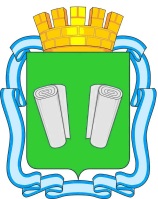 ПОСТАНОВЛЕНИЕадминистрации городского округа Кинешмаот 30.12.2020 №  1447-пО внесении изменений в постановление администрации городского округа Кинешма от 21 декабря 2018 г. № 1629п «Об утверждении муниципальной программы городского округа Кинешма «Реализация социальной и молодежной политики в городском округе Кинешма»Руководствуясь статьей 179 Бюджетного кодекса Российской Федерации, статьями 41, 46, 56 Устава муниципального образования «Городской округ Кинешма»,  в соответствии с постановлением администрации городского округа Кинешма от 11.11.2013 г. № 2556п «Об утверждении порядка разработки, реализации и оценки эффективности муниципальных программ городского округа Кинешма» администрация городского округа Кинешма п о с т а н о в л я е т:1. Внести изменения в муниципальную программу городского округа Кинешма  «Реализация социальной и молодежной политики в городском округе Кинешма», утвержденную постановлением администрации городского округа Кинешма от 21 декабря 2018 г. № 1629п, согласно приложению.2. Настоящее постановление подлежит опубликованию в официальном источнике опубликования муниципальных правовых актов городского округа Кинешма «Вестник органов местного самоуправления городского округа Кинешма» и вступает в силу со дня его опубликования.3. Контроль исполнения настоящего постановления возложить на заместителя главы администрации городского округа Кинешма И.Ю. Клюхину.Главагородского округа Кинешма                                                                                В.Г. СтупинСогласовано:Д.Ю. Новосадов – начальник управления правового сопровождения и контроля администрации городского округа КинешмаИсп.: Н.В. Пигалева (49331) 5-76-76Приложение к постановлению администрации городского округа Кинешмаот __________ № _________Муниципальная программа городского округа Кинешма«Реализация социальной и молодежной политики в городском округе Кинешма»1. Паспорт муниципальной программы городского округа Кинешма "Реализация социальной и молодежной политики в городском округе Кинешма"2. Анализ текущей ситуации в сфере реализации муниципальной программы2.1. Описание и оценка основных результатов деятельности комитета по социальной и молодежной политики администрации городского округа Кинешма в сфере реализации муниципальной программы, достигнутых к началу реализации ПрограммыВ современных условиях возрастает роль социальной политики на всех уровнях управления, в том числе и в муниципальных образованиях. Практическая реализация социальной политики на муниципальном уровне осуществляется органами местного самоуправления.В настоящее время в сложившейся в Ивановской области демографической ситуации актуален вопрос сохранения и укрепления здоровья детей, создания условий для поддержания стабильного качества жизни, для реализации интеллектуальных, культурных, спортивных потребностей жизнедеятельности несовершеннолетних детей. Масштабность, сложность, многообразие проблем обуславливает необходимость их комплексного решения, разработки и осуществления бюджетозатратных программных мероприятий и проектов при консолидации усилий органов местного самоуправления городского округа Кинешма, негосударственных организаций и бизнес-сообщества.Реализуемая в предыдущие годы городская социальная политика была во многом направлена на поддержку населения городского округа Кинешма. В этой области было разработано и реализовано ряд городских программ и нормативных актов, исполнение которых позволило смягчить негативные последствия снижения жизненного уровня социально незащищенных групп населения.К основным результатам реализации Программы,  достигнутым в 2020 году можно отнести:- Меры экономической поддержки предоставлены 6 молодым специалистам, работающим в учреждениях социальной сферы городского округа Кинешма. Единовременную выплату в размере 25 тыс. руб. получили 5 молодых специалистов (педагоги) на общую сумму 125 тыс. руб., а также 1 молодой специалист (педагог) получал ежемесячно в размере 6 тыс. руб. компенсацию за оплату найма жилья на общую сумму 48 тыс. руб.- Выдано 1 направление на целевое обучение  в высшем учебном заведении.- Получили материальную помощь в связи с трудной жизненной ситуацией 15 человек на общую сумму 100 тыс. руб.- Социализация инвалидов городского округа Кинешма реализовывалась через организацию культурно-досуговой деятельности данной категории граждан, участие в конкурсах и фестивалях различных уровней, посещение культурно-зрелищных мероприятий, участие в общественных и клубных объединениях на базе центральной библиотечной системы, МУ «Клуб «Октябрь» и МУ «Городской дом культуры». После введения ограничительных мер в связи со сложной санитарно-эпидемиологической обстановкой из-за распространения новой коронавирусной инфекции мероприятия проводились в онлайн формате.- Функционирует отделение адаптивного спорта для детей с ОВЗ в возрасте 8-12 лет. В 2019 году проводились учебно-тренировочные занятия по различным видам спорта, обеспечивалось участие инвалидов в спортивных соревнованиях различных уровней. Доля людей с ОВЗ, охваченных мероприятиями, направленными на поддержание жизнеспособности и активности граждан данной категории от общей численности членов общественных организаций инвалидов городского округа Кинешма составила 28,09%. Эффективность проведения указанных мероприятий подтверждают призовые места в спортивных соревнованиях различного уровня. В 2020 году основная часть мероприятий проводилась в онлайн-формате из-за введения ограничительных мер в связи со сложной санитарно-эпидемиологической обстановкой, обусловленной распространением новой коронавирусной инфекции.- Повысилась доступность объектов социальной и транспортной инфраструктуры для инвалидов и других маломобильных групп населения. Тремя общеобразовательными организациями города создана универсальная безбарьерная среда для инклюзивного образования детей-инвалидов. Объекты сферы культуры, спорта, общего и профессионального образования оборудованы знаком «Желтый круг» для входных дверей, разметкой ступеней лестниц желтой полосой для слабовидящих, кнопками вызова персонала. Транспортные средства городского автобусного парка оборудованы специальными поручнями в нижней части автобуса, в салонах выделены отдельные места для людей с ОВЗ, в том числе в задней части салона для инвалидов – колясочников, установлены информаторы для слабослышащих и таблицы с шрифтом Брайля для слабовидящих пассажиров.-  В рамках инновационного социального проекта «Мы – лучи одного солнца» 27 семей, воспитывающих детей-инвалидов, получили всестороннюю поддержку для восполнения духовных, эмоциональных и физических ресурсов, повышения социального статуса детей-инвалидов, создания дополнительных стимулов для их саморазвития. С данной категорией проводились различные социально-культурные мероприятия, психологические занятия в рамках Клуба «Мы – лучи одного солнца», а также работала Школа волонтеров с акциями «Няня на час» и «Помощь маме».- Организовывался культурный и спортивный досуг граждан пожилого возраста, бесплатное посещение ими культурно-зрелищных мероприятий, вручение персональных поздравлений Президента РФ ветеранам ВОВ в юбилейные дни рождения, начиная с 90-летия. - Повышение социальной активности и обеспечение активного долголетия граждан старшего поколения проводилось посредством организации спортивных мероприятий, мероприятий с участием граждан указанной категории, приуроченных к государственным праздникам. Данные мероприятия были направлены на повышение здоровья пожилых людей, совершенствование коммуникационных связей. Многие мероприятия проводились в онлайн формате в связи с введением ограничительных мер из-за распространения новой коронавирусной инфекции.- Оказана адресная помощь 46 семьям, воспитывающим детей до 18 лет, находящимся в трудной жизненной ситуации, на общую сумму 100 тыс. руб.- В рамках ежегодной благотворительной акции «Поможем собрать детей в школу» в 2020 году учреждениями и организациями города была оказана спонсорская помощь на общую сумму 101,45 тыс. руб., из которой было сформировано 241 набор учебных канцелярских принадлежностей. Также в виде 98 наборов канцтоваров оказали спонсорскую помощь ИП Сурков А.В., ОАО «Кинешемская городская электросеть» и Кинешемская Епархия. Таким образом, 339 детей-первоклассников из малоимущих семей получили канцтовары и смогли своевременно приступить к занятиям в школе.В соответствии со стратегией социально-экономического развития городского округа Кинешма, постановлением администрации городского округа Кинешма от 23.09.2015 N 2203п, целью развития городского округа Кинешма в сфере молодежной политики является формирование здорового образа жизни и укрепление социального института семьи.В 2019 году в соответствии с общегородским планом мероприятий по гражданско-патриотическому воспитанию молодежи, наряду с традиционными мероприятиями, посвященными историческим датам, состоялось заседание Совета по вопросам общественного здоровья населения городского округа Кинешма, Координационный Совет по патриотическому воспитанию молодежи, торжественные мероприятия, приуроченные к открытию года Памяти и Славы, ежегодно проводится акция "Бессмертный полк", акции "Георгиевская ленточка", "Я помню! Я горжусь!", акция "Солдатская каша", "Свеча памяти", участие в проведении единого торжественного мероприятия "День призывника", проведение городского фестиваля самодеятельного творчества молодежи "Студенческая весна", проведение 3-го Открытого кубка по интеллектуальным играм "Что? Где? Когда?" "Волжская сторона". В 2019 году в мероприятиях приняло участие более 11000 человек, что составляет 85 % от молодежи в возрасте от 14 до 30 лет. В 2020 году большинство мероприятий проходило в онлайн формате в связи со сложившейся санитарно-эпидемиологической обстановкой из-за распространения новой коронавирусной инфекции.В настоящее время на территории города свою образовательную деятельность осуществляют 6 учреждений среднего профессионального образования: ОГБПОУ "Кинешемский технологический колледж", ОГБПОУ "Кинешемский медицинский колледж", ФКПОУ "Кинешемский технологический техникум-интернат" Министерства труда и социальной защиты Российской Федерации, ОГБПОУ "Кинешемский педагогический колледж", ОГБПОУ "Кинешемский политехнический колледж", ОГБПОУ "Кинешемский колледж индустрии питания и торговли".Благодаря активному сотрудничеству администрации городского округа Кинешма с образовательными учреждениями в целях стимулирования социальной активности молодежи, поддержки талантливой молодежи, профилактики асоциальных явлений в 2019 году проведены: фестивали самодеятельного творчества "Студенческая весна", 3-ый Открытый кубок по интеллектуальным играм "Что? Где? Когда?" "Волжская сторона". Лауреатами городской молодежной премии "Роза ветров" стали 36 человек. В 2020 году количество плановых мероприятий сохранилось, но проводились они в формате онлайн.Основным показателем отрасли "молодежная политика" является численность молодежи, вовлеченной в систематическую деятельность по различным направлениям. Большая часть культурно-массовых и спортивных мероприятий направлена на развитие организованных форм досуга для подрастающего поколения, социализацию молодежи нашего города. В отчетном 2019 году проведено 40 мероприятий в рамках целевой направленности на общую сумму 260 тыс. руб.  Показатель роста числа молодых людей, принимающих участие в проводимых акциях и мероприятиях, составил 31%.В отчетный период 2019 года было временно трудоустроено 181 несовершеннолетних граждан в возрасте от 14 до 18 лет. Подростки занимались благоустройством школ и пришкольных территорий, подсобными работами в МУ "Кинешемский парк культуры и отдыха имени 35-летия Победы", благоустройством и уборкой территории в МУ «Управление городского хозяйства г. Кинешмы». На реализацию данного мероприятия подпрограммы было выделено 740,0 тыс. руб. из местного бюджета. В 2020 году мероприятие не реализовывалось из-за сложной санитарно-эпидемиологической обстановки в связи с распространением новой коронавирусной инфекции.Численность молодого поколения, к сожалению, имеют тенденцию к сокращению. Причина заключается в общем состоянии демографической ситуации прошедших лет, т.е. снижении рождаемости, сокращение количества учреждений профессионального образования (за последние 10 лет число учебных заведений сократилось с 11 до 6) активизирует отток молодежи из города, спад экономики, отсутствие строительства муниципального жилья не способствует закреплению молодых специалистов в городе.Но реализуемая в предыдущие годы городская молодежная политика была во многом направлена на поддержание позитивных форм досуга молодежи, коррекцию девиантного поведения. Были разработаны и реализованы ряд городских целевых программ и нормативных актов в области поддержки молодых семей, одаренных детей, профилактики безнадзорности и правонарушений несовершеннолетних, патриотического воспитания, в которых молодежь рассматривалась не только как объект попечения, а как активный субъект социальных взаимоотношений. Этот подход доказал свою эффективность.Значительную роль в воспитании детей и подростков играет организация их отдыха и оздоровления.В лагерях дневного пребывания на базе муниципальных учреждений городского округа Кинешма в 2019 году отдохнуло 1504 детей и подростков. Из них на базе образовательных учреждений – 979 человек (за счет средств областной субвенции 72 чел., областной субсидии – 819 чел., местного бюджета – 88 чел.), учреждений культуры – 40 чел., учреждений спорта – 470 чел., профильный лагерь «Инсайт» на базе МУ ДБО «Радуга» - 15 чел. При этом на организацию двухразового питания детей в лагерях дневного пребывания из местного бюджета было выделено 946,0 тыс. руб., из областного – 1 891,9 тыс. руб., а на двухразовое питание детей-сирот, находящихся в трудной жизненной ситуации, - 166,3 тыс. руб. (областной бюджет)В течение 2019 года осуществлялась перевозка детей в санатории Ивановской области. Общая сумма транспортных расходов составила 176,5 тыс. руб.В 2020 году перечисленные выше показатели снизились из-за ограничительных мер, введенных в связи с распространением новой коронавирусной инфекции.Муниципальное учреждение городского округа Кинешма "Детская база отдыха "Радуга" (далее МУ ДБО "Радуга") является основной загородной базой отдыха для кинешемских детей. В отчетном 2020 году проводилось укрепление материально-технической базы (капитальный и текущий ремонт зданий, помещений, сооружений, инженерных коммуникаций и т.д.) и обеспечение пожарной безопасности (ежегодная проверка молниеотводов, ветканалов, пожарных кранов, огнезащитная обработка, перезарядка огнетушителей, обследование технического состояния холодильного и технологического оборудования, приобретение элементов питания, комплектующих для замены в датчиках системы автоматической пожарной сигнализации и другие аналогичные мероприятия) МУ ДБО «Радуга» на общую сумму 1 000,0 тыс. руб., предоставленных учреждению в виде субсидии из средств местного бюджета.На протяжении нескольких последних лет все смены в МУ ДБО «Радуга» проходят под девизом "Мы - за здоровый образ жизни!". В лагере каждую смену организовывается более 20 кружков различных направлений.Для детей проводятся спортивно-оздоровительные, развлекательные мероприятия, экскурсии, походы, встречи с ветеранами Великой отечественной войны, сотрудниками МЧС, ГИМС, полиции, военкомата. Каждую смену выездные спектакли дают Кинешемский драматический театр им. А.Н. Островского, Кинешемский ТЮЗ им. Раскатова, Ивановский музыкальный и драматический театры. Сотрудниками МЧС и ГИМС для ребят проводятся показательные выступления с привлечением специализированной техники.В рамках областного конкурса "Мы - за здоровый образ жизни!" сборная команда лагеря принимает участие в межлагерных мероприятиях и товарищеских встречах с командами областных загородных лагерей, занимая призовые места.На протяжении лета в лагере работают психологи. Использовать опыт МУ ДБО "Радуга" в части психологического сопровождения детей в течение смены и организация работы примирительной комиссии рекомендовано Межведомственной комиссией по организации отдыха, оздоровления и занятости детей в Ивановской области.Питание детей в лагере пятиразовое. Охват горячим питанием 100%. Натуральные нормы питания по основным видам продуктов выдерживаются, соблюдаются принципы взаимозаменяемости продуктов. Проводится витаминизация аскорбиновой кислотой и поливитаминами. В лагере функционирует кабинет фитоароматерапии, где дети получают кислородные коктейли и аромапроцедуры. Медицинскими работниками проводится контроль за качеством питания и соблюдением санэпидрежима. По плану проводится оздоровительная работа и закаливание.Выраженный оздоровительный эффект от общего числа отдохнувших детей ежегодно на протяжении уже нескольких лет составляет 95%.2.2. Описание сложившейся социально-экономической ситуации в сфере реализации муниципальной программыЧисленность населения Кинешмы ежегодно. основная причина -  негативная тенденция в процессе естественного воспроизводства. В результате длительного оттока молодежи, низкой рождаемости, обострившихся социальных проблем четко прослеживается процесс старения населения.Так же сложилось тяжелое положение с обеспеченностью молодыми кадрами учреждений социальной сферы.Социальная сфера на современном этапе развития является одним из главных приоритетов развития общества и государства. Достойные условия жизни, отдыха, качество образования и здравоохранения являются главными критериями при выборе места жительства человека, в конечном счете, одним из основных условий стабилизации в обществе.Недостаток квалифицированных специалистов и увеличение количества работающих специалистов предпенсионного и пенсионного возраста - это те актуальные проблемы, которые необходимо решить, чтобы вывести социальную сферу города Кинешма на более высокий, отвечающий современным требованиям, уровень.Необходимость поддержки обществом молодых специалистов определяется нарастанием негативных тенденций, проявляющихся в увеличении количества расторжения браков, снижении рождаемости и уменьшении количества детей, обусловленных отсутствием жилого помещения для совместного проживания семьи молодого специалиста, вынужденным проживанием с родителями одного из супругов.Недостаточная социальная защищенность молодых специалистов из-за низкого уровня заработной платы, необеспеченности жильем ведет к снижению престижа определенных профессий.Одним из направлений решения указанных проблем является оказание социально-экономической поддержки молодым специалистам, работающим в учреждениях социальной сферы города Кинешма.Реализация мероприятий по организации временного трудоустройства несовершеннолетних граждан от 14 до 18 лет, в том числе подростков, находящихся в трудной жизненной ситуации и испытывающих трудности в поиске работы, в период летних каникул направлена на приобщение их к труду, получение профессиональных навыков и адаптации на рынке труда, снижение социальной напряженности и преступности среди подростков.В указанный период несовершеннолетним гражданам предоставляется оплата труда, за фактически отработанное время с учетом начислений на фонд оплаты труда, за счет средств бюджета городского округа Кинешма.Распространенным видом временной занятости подростков является благоустройство территории населенных пунктов, общеобразовательных и детских спортивных школ, дворовых и спортивных площадок, мест массового отдыха, территории мемориалов, обелисков и памятников воинам, погибшим при защите Отечества.Оказание материальной помощи жителям, находящимся в трудной жизненной ситуации, также является одной из форм социальной поддержки. Трудной жизненной ситуацией является ситуация, объективно нарушающая жизнедеятельность гражданина (инвалидность, неспособность к самообслуживанию в связи с преклонным возрастом, болезнью, сиротство, безнадзорность, малообеспеченность, безработица, отсутствие определенного места жительства, конфликты и жестокое обращение в семье, одиночество и тому подобное), которую он не может преодолеть самостоятельно."Положение о порядке оказания материальной помощи гражданам, оказавшимся в трудной жизненной ситуации и семьям, воспитывающим детей до 18 лет, городского округа Кинешма, находящимся в трудной жизненной ситуации" утверждено постановлением администрации городского округа Кинешма от 15.04.2016 г. № 681-п и постановлением администрации городского округа Кинешма от 12.04.2019 г. № 528-п.Также в рамках реализации данного направления трудной жизненной ситуацией является утрата (повреждение) жилья вследствие пожара или другого стихийного бедствия, невозможность получения медицинской помощи в рамках территориальной программы государственных гарантий оказания гражданам бесплатной медицинской помощи.Организация отдыха детей в каникулярное время в образовательных организациях.Ухудшение состояния здоровья детей в нашей стране, увеличение учебных нагрузок, других неблагоприятных факторов, тяжелое положение многих семей, рост подростковой преступности, наркомании и еще ряда социально зависимых показателей неблагополучия свидетельствуют об острой необходимости любых, прежде всего, доступных основной массе населения, форм организации досуга и оздоровления детей и подростков. В том числе, во время наиболее продолжительных летних каникул.Лето является благоприятным периодом для продуманного организованного вовлечения детей и подростков в социально-значимую деятельность, в которой успешно осваиваются различные виды деятельности: творческая, экологическая, спортивная, трудовая, где активно развивается личность каждого ребенка, где каждый школьник приобретает навыки самоуправления, самоорганизации, самодисциплины.Повышение качества организации летнего отдыха и досуга, осуществление контроля за целевым использованием средств, направляемых на реализацию данного направления, позволит сохранить уровень обеспечение отдыхом, оздоровлением и занятостью детей из семей, находящихся в трудной жизненной ситуации, организовать трудовую занятости подростков, в том числе, стоящих на учете в комиссии по делам несовершеннолетних, обеспечить их полноценным питанием, обезопасить жизнь и сохранить здоровье.Поэтому одним из приоритетных направлений социальной политики города является не только адресная помощь гражданам, оказавшимся в сложной жизненной ситуации, но, прежде всего, достижение социальной стабильности, создание условий для повышения качества и уровня жизни отдельных категорий жителей города, предупреждение риска попадания в жизненные экстремальные ситуации.Оказание своевременной поддержки молодёжи в современных условиях - неотъемлемая составляющая молодежной политики городского округа Кинешма.Ситуация в молодежной среде характеризуется достаточно высокой социальной активностью, о чем свидетельствует высокий процент участия молодежи городского округа Кинешма в проводимых мероприятиях, в том числе в деятельности молодежных советов и организаций.Молодое поколение, в целом, ориентировано на позитивную деятельность, свободнее в своих устремлениях, лучше ориентируется в современном коммуникационном пространстве, лучше готово к освоению нового, ощущает себя частью мирового сообщества.Но в связи со сложной ситуацией в стране, молодёжь подвержена различным негативным влияниям не только с внешней стороны, но порой даже и в семье, поэтому обществу нужны коренные перемены в области профилактической работы. При организации досуга детей и подростков профилактическая работа должна опираться на лучшие качества подрастающего поколения, на их достижения и успехи. Одной из форм профилактики негативного влияния на детей и подростков является оказание им психолого-педагогической помощи для принятия правильного решения. Умение самостоятельно мыслить и принимать решения, не перекладывая собственной ответственности на других, в современной российской жизни необходимо каждому.Одним из приоритетных направлений профилактики безнадзорности и правонарушений несовершеннолетних является организация отдыха и оздоровления детей и подростков в каникулярное время.Сегодня в современной России проблема занятости детей в период летних каникул является одной из актуальных. Решение проблемы - привлечение как можно большего количества детей для содержательного проведения досуга. Одной из форм организации летнего досуга детей является отдых в летнем оздоровительном лагере "Радуга".Летний оздоровительный лагерь - это сфера активного отдыха, разнообразная общественно значимая спортивно-оздоровительная и досуговая деятельность, отличная от типовой назидательной, дидактической, словесной школьной деятельности. Лагерь дает возможность любому ребенку раскрыться, приблизиться к высоким уровням самоуважения и самореабилитации. Летний оздоровительный лагерь призван создать оптимальные условия для полноценного отдыха детей. Детские оздоровительные лагеря являются частью социальной среды, в которой дети реализуют свои возможности, потребности в индивидуальной, физической и социальной компенсации в свободное время. Летний лагерь является, с одной стороны, формой организации свободного времени детей разного возраста, пола и уровня развития, с другой - пространством для оздоровления, развития художественного, технического, социального творчества.Показатели, характеризующие текущую ситуацию в сфере реализации муниципальной программы2.3. Приоритеты и цели муниципальной политики в сфере социальной и молодежной политикиЦелью программы является обеспечение предоставления мер поддержки отдельным категориям граждан городского округа Кинешма, совершенствование системы работы и условий для организованного досуга и позитивной занятости детей в каникулярное время, а также создание условий для успешной социализации и самореализации молодежи в социальные, общественно-политические и социокультурные отношения.В настоящее время наиболее острыми проблемами в сфере социальной политики городского округа Кинешма являются:- несоответствие доходов жителей городского округа Кинешма реальному жизненному уровню, в результате чего наблюдается увеличение количества малоимущих семей и граждан, оказавшихся в трудной жизненной ситуации;- увеличение удельного веса пожилого населения, отток квалифицированной и талантливой молодёжи на работу в другие регионы, в результате чего наблюдается недостаточная укомплектованность специалистами муниципальных учреждений города;- социальная напряженность и преступность среди подростков и молодежи, необходимость их приобщения к труду и адаптация на рынке труда;- дефицит рабочих мест;Приоритетами в данном направлении являются:- подготовка молодых специалистов для работы в учреждениях социальной сферы городского округа Кинешма;- создание условий для реализации потенциала молодежи;- организация летнего отдыха для детей и молодежи;- организация трудовой занятости подростков;- формирование доступной среды жизнедеятельности для инвалидов;- повышение качества жизни граждан пожилого возраста.3. Сведения о целевых индикаторах (показателях) муниципальной программы3.1. Сведения о целевых индикаторах (показателях) муниципальной программыПояснения к целевым индикаторам (показателям) программыПоказатель № 1 «Количество молодых специалистов, получивших единовременную выплату» предоставляется администрацией городского округа Кинешма, комитетом по социальной и молодежной политике администрации городского округа Кинешма.Показатель № 2 «Количество молодых специалистов, получивших компенсацию за найм жилого помещения» предоставляется администрацией городского округа Кинешма, комитетом по социальной и молодежной политике администрации городского округа Кинешма.Показатель № 3 «Количество молодых специалистов, работающих в учреждениях социальной сферы городского округа Кинешма, получивших меры экономической поддержки» предоставляется администрацией городского округа Кинешма, комитетом по социальной и молодежной политике администрации городского округа Кинешма.Показатель № 4 «Количество направлений, выданных на целевое облучение в высшем учебном заведении» предоставляется управлением образования администрации городского округа Кинешма.Показатель № 5 «Количество обучающихся, получивших стипендии в соответствии с договором о целевом обучении» предоставляется управлением образования администрации городского округа Кинешма.Показатель № 6 «Количество граждан, получивших материальную помощь в связи с трудной жизненной ситуацией» предоставляется администрацией городского округа Кинешма, комитетом по социальной и молодежной политике администрации городского округа Кинешма.Показатель № 7 «Количество граждан и семей, воспитывающих детей до 18 лет, получивших адресную материальную помощь в связи с трудной жизненной ситуацией» предоставляется администрацией городского округа Кинешма, комитетом по социальной и молодежной политике администрации городского округа Кинешма.Показатель № 8 «Количество инвалидов и участников Великой Отечественной войны 1941-1945 годов, в жилых помещениях которых проведен ремонт или замена бытового и сантехнического оборудования» предоставляется Муниципальным казенным учреждением городского округа Кинешма «Городское управление строительства».Показатель № 9 «Количество полученных положительных заключений экспертизы» предоставляется муниципальным казенным учреждением городского округа Кинешма «Городское управление строительства».Показатель № 10 «Количество детей-инвалидов, обучающихся на дому» предоставляется управлением образования администрации городского округа Кинешма.Показатель № 11 «Доля людей с ограниченными возможностями здоровья, охваченных мероприятиями, направленными на поддержание жизнеспособности и активности граждан данной категории от общей численности членов общественных организаций инвалидов городского округа Кинешма» предоставляется администрацией городского округа Кинешма, комитетом по социальной и молодежной политике администрации городского округа Кинешма.Показатель № 12 «Количество семей, воспитывающих детей-инвалидов, в том числе замещающих, получивших поддержку в результате реализации инновационного социального проекта "Мы - лучи одного солнца"» предоставляется администрацией городского округа Кинешма, комитетом по социальной и молодежной политике администрации городского округа Кинешма, Центром социально-психологического сопровождения «Преображение» на базе МУ городского округа Кинешма «Детская база отдыха «Радуга».Показатель № 13 «Доля людей пожилого возраста, участвовавших в мероприятиях, направленных на повышение качества жизни пожилых людей, активизации их участия в жизни общества, популяризации здорового и активного образа жизни» предоставляется администрацией городского округа Кинешма, комитетом по социальной и молодежной политике администрации городского округа Кинешма.Показатель № 14 «Количество учреждений культуры, реализующих мероприятие по обеспечению доступности зданий и сооружений для инвалидов и других маломобильных групп населения» предоставляется комитетом по культуре и туризму администрации городского округа КинешмаПоказатель № 15 «Количество семей, воспитывающих детей до 18 лет, получивших адресную помощь в связи с трудной жизненной ситуацией» предоставляется администрацией городского округа Кинешма, комитетом по социальной и молодежной политике администрации городского округа Кинешма.Показатель № 16 «Количество детей из малоимущих семей, обеспеченных школьными принадлежностями, в рамках благотворительной акции «Поможем собрать детей в школу» предоставляется администрацией городского округа Кинешма, комитетом по социальной и молодежной политике администрации городского округа Кинешма.Показатель № 17 «Количество детей-сирот и детей, находящихся в трудной жизненной ситуации, отдохнувших в каникулярное время в лагерях дневного пребывания на базе муниципальных учреждений городского округа Кинешма» предоставляется администрацией городского округа Кинешма, комитетом по социальной и молодежной политике администрации городского округа Кинешма, учреждениями социальной сферы городского округа Кинешма.Показатель № 18 «Количество детей, которым предоставляется двухразовое питание в лагерях дневного пребывания в каникулярное время» предоставляется администрацией городского округа Кинешма, комитетом по социальной и молодежной политике администрации городского округа Кинешма, учреждениями социальной сферы городского округа Кинешма.Показатель № 19 «Количество детей и подростков, отдохнувших в каникулярное время в  лагерях дневного пребывания на базе муниципальных учреждений городского округа Кинешма» предоставляется администрацией городского округа Кинешма, комитетом по социальной и молодежной политике администрации городского округа Кинешма, учреждениями социальной сферы городского округа Кинешма.Показатель № 20 «Количество детей и подростков, отдохнувших в лагерях дневного пребывания на базе муниципальных учреждений городского округа Кинешма» предоставляется администрацией городского округа Кинешма, комитетом по социальной и молодежной политике администрации городского округа Кинешма, учреждениями социальной сферы городского округа Кинешма.Показатель № 21 «Количество поездок для доставки детей из малообеспеченных семей в санатории Ивановской области» предоставляется администрацией городского округа Кинешма, комитетом по социальной и молодежной политике администрации городского округа Кинешма, Территориальным управлением социальной защиты населения по городскому округу Кинешма и Кинешемскому муниципальному району.Показатель № 22 «Количество детей, отдохнувших в каникулярное время на базе МУ городского округа Кинешма «Детская база отдыха «Радуга» предоставляется администрацией городского округа Кинешма, комитетом по социальной и молодежной политике администрации городского округа Кинешма, МУ городского округа Кинешма «Детская база отдыха «Радуга».Показатель № 23 «Количество детей, получивших профессиональную помощь логопеда на базе Центра социально-психологического сопровождения «Преображение» МУ городского округа Кинешма «Детская база отдыха «Радуга» предоставляется администрацией городского округа Кинешма, комитетом по социальной и молодежной политике администрации городского округа Кинешма, Центром социально-психологического сопровождения «Преображение» МУ городского округа Кинешма «Детская база отдыха «Радуга».Показатель № 24 «Количество человек, прошедших индивидуальное консультирование, групповые формы психологических работ на базе Центра социально-психологического сопровождения «Преображение» МУ городского округа Кинешма «Детская база отдыха «Радуга» предоставляется администрацией городского округа Кинешма, комитетом по социальной и молодежной политике администрации городского округа Кинешма, Центром социально-психологического сопровождения «Преображение» МУ городского округа Кинешма «Детская база отдыха «Радуга».Показатель № 25 «Доля проведенных мероприятий, направленных на укрепление материально-технической базы МУ городского округа Кинешма «Детская база отдыха «Радуга» предоставляется администрацией городского округа Кинешма, комитетом по социальной и молодежной политике администрации городского округа Кинешма, МУ городского округа Кинешма «Детская база отдыха «Радуга».Показатель № 26 «Показатель соответствия МУ городского округа Кинешма «Детская база отдыха «Радуга» соответствующим требованиям Госпожнадзора» предоставляется администрацией городского округа Кинешма, комитетом по социальной и молодежной политике администрации городского округа Кинешма, МУ городского округа Кинешма «Детская база отдыха «Радуга».Показатель № 27 «Число творческих и социально-активных молодых людей, получивших премию и гранты главы администрации городского округа Кинешма» предоставляется администрацией городского округа Кинешма, комитетом по социальной и молодежной политике администрации городского округа Кинешма.Показатель № 28 «Количество мероприятий проводимых в городском округе Кинешма в рамках целевых направлений деятельности» предоставляется администрацией городского округа Кинешма, комитетом по социальной и молодежной политике администрации городского округа Кинешма.Показатель № 29 «Количество временно трудоустроенных несовершеннолетних граждан в возрасте от 14 до 18 лет» администрацией городского округа Кинешма, комитетом по социальной и молодежной политике администрации городского округа Кинешма, МУ «Управление городского хозяйства г. Кинешмы».3.2. Ожидаемые результаты ПрограммыРеализация муниципальной программы в период до 2023 года позволит достичь следующих результатов:- сохранить и/или увеличить количество молодых специалистов, работающих в учреждениях социальной сферы городского округа Кинешма, получивших меры экономической поддержки;- увеличить и/или сохранить на прежнем уровне количества граждан и семей, воспитывающих детей до 18 лет, получивших  адресную материальную помощь в связи с трудной жизненной ситуацией;- сохранить и улучшить физическое и психическое здоровье детей, повысить возможности их развития в различных сферах жизнедеятельности;- обеспечить развитие, улучшить качество отдыха и оздоровления детей;- повысить социальную адаптацию инвалидов, доступность городской инфраструктуры города для лиц с ОВЗ;- обеспечить проведение мероприятий, направленных на повышение качества жизни пожилых людей, сохранения активного долголетия, активизации их участия в жизни общества;- привлечь молодежь в социально-экономические, общественно-политические, спортивные и культурные направления развития города, усилит работу по патриотическому воспитанию, сформировать у молодого поколения навыки здорового образа жизни.3.3. Обоснование выделения подпрограммМуниципальная программа предусматривает реализацию трех подпрограмм, направленных на достижение ее целей. Оценка вклада каждой из подпрограмм для достижения цели муниципальной программы, приведена в следующей таблице.Приложение 1
к муниципальной программе
городского округа Кинешма
"Реализация социальной
и молодежной политики
в городском округе Кинешма"Подпрограмма
"Поддержка отдельных категорий граждан городского округа Кинешма"Паспорт подпрограммы2. Характеристика основных мероприятий подпрограммы1. Основное мероприятие - Предоставление мер поддержки отдельным категориям работников учреждений социальной сферы. В рамках реализации основного мероприятия предусматривается предоставление мер поддержки отдельным категориям работников учреждений социальной сферы. Основное мероприятие предполагает выполнение следующих мероприятий:1.1. Предоставление молодому специалисту единовременной денежной выплаты.В рамках реализации данного мероприятия планируется осуществлять единовременные выплаты молодым специалистам в размере 25,0 тыс. руб., при трудоустройстве в учреждения социальной сферы городского округа Кинешма.Порядок предоставления мер социально-экономической поддержки в виде единовременной денежной выплаты устанавливается постановлением администрации городского округа Кинешма от 20.03.2019 г. № 382-п.Исполнитель мероприятия: администрация городского округа Кинешма.Срок исполнения мероприятия: 2019 - 2020 годы.1.2. Оплата найма жилых помещений, снимаемых молодыми специалистами.В рамках реализации данного мероприятия планируется осуществлять выплаты молодым специалистам, трудоустроенным в учреждения социальной сферы городского округа Кинешма, в виде оплаты найма за жилое помещение, снимаемое молодым специалистом, в сумме не более 6,0 тыс. руб. ежемесячно, но не более 12 месяцев.Порядок предоставления мер социально-экономической поддержки в виде оплаты найма за жилое помещение, снимаемое молодым специалистом, устанавливается постановлением администрации городского округа Кинешма от 20.03.2019 г. № 382-п.Исполнитель мероприятия подпрограммы: администрация городского округа Кинешма.Срок исполнения мероприятия: 2019 - 2020 годы.1.3. Поддержка молодых специалистов, принятых на работу в учреждения социальной сферы городского округа Кинешма.В рамках реализации данного мероприятия планируется предоставлять меры экономической поддержки молодым специалистам, трудоустроенным в учреждения социальной сферы городского округа Кинешма, в виде единовременной денежной выплаты в размере 25,0 тыс. руб. и/ или в виде оплаты найма за жилое помещение, снимаемое молодым специалистом, в сумме не более 6,0 тыс. руб. ежемесячно, но не более 12 месяцев.Порядок предоставления мер социально-экономической поддержки в виде оплаты найма за жилое помещение, снимаемое молодым специалистом, устанавливается постановлением администрации городского округа Кинешма от 20.03.2019 г. № 382-п.Исполнитель мероприятия подпрограммы: администрация городского округа Кинешма через муниципальное учреждение городского округа Кинешма «Детская база отдыха «Радуга».Срок исполнения мероприятия: 2021 - 2023 годы.1.4. Организация целевой подготовки педагогов для работы в муниципальных образовательных организациях городского округа Кинешма.В рамках реализации данного мероприятия планируется организация целевой подготовки педагогов для работы в муниципальных образовательных организациях городского округа Кинешма, направленное на развитие кадрового потенциала системы образования. Исполнение расходного обязательства осуществляется за счет муниципального и регионального бюджетов, расходование средств которых предусматривается на условиях софинансирования в пропорции: не менее 50% за счет средств бюджета городского округа Кинешма и не более 50% за счет средств регионального бюджета.Порядок организации целевого направления на обучение выпускников муниципальных общеобразовательных организаций городского округа Кинешма в высшие учебные заведения Ивановской области по педагогическим специальностям устанавливается в соответствии с Приложением к настоящей подпрограмме.Исполнитель мероприятия: управление образования администрации городского округа Кинешма через муниципальное учреждение "Информационно-методический центр городского округа Кинешма".Срок исполнения мероприятия: 2019 - 2021 годы.1.5. Выплата стипендии гражданам в соответствии с договором о целевом обучении.В рамках реализации данного мероприятия планируется осуществлять ежемесячные выплаты в размере 1,2 тыс. руб. гражданам, проходящим обучение в течение 7 и 8 семестров по очной форме в государственном высшем учебном заведении Ивановской области, в соответствии с договором о целевом обучении. Выплата стипендии гражданам в соответствии с договором о целевом обучении осуществляется в соответствии с приложением 2 к настоящей подпрограмме.Исполнитель мероприятия: администрация городского округа Кинешма.Срок исполнения: 2019 год. 2. Основное мероприятие – Поддержка отдельных категорий жителей. Основное мероприятие предполагает выполнение следующих мероприятий:2.1. Оказание материальной помощи гражданам, оказавшимся в трудной жизненной ситуации.В рамках реализации данного мероприятия планируется оказание материальной помощи, которая предоставляется гражданам Российской Федерации постоянно зарегистрированным по месту жительства на территории городского округа Кинешма, находящимся в трудной жизненной ситуации и имеющим среднедушевой доход ниже прожиточного минимума, установленного на территории Ивановской области на момент обращения и предоставляется в виде денежной выплаты. Материальная помощь гражданам, находящимся в трудной жизненной ситуации вследствие утраты жилья в результате пожара или другого стихийного бедствия, предоставляется независимо от доходов, при условии подачи заявления в течение шести месяцев со дня наступления факта трудной жизненной ситуации. В исключительной трудной жизненной ситуации (пожар, стихийное бедствие, техногенная катастрофа, тяжелое заболевание, требующее принятия экстренных мер) материальная помощь оказывается в размере выше установленного.«Порядок оказания материальной помощи утвержден постановлением администрации городского округа Кинешма от 15.04.2016 №681-п и постановлением администрации городского округа Кинешма от 12.04.2019 г. № 528-п».Исполнитель мероприятия: администрация городского округа Кинешма, комитет по социальной и молодежной политике администрации городского округа Кинешма.Срок исполнения мероприятия: 2019- 2020 годы.2.2. Поддержка граждан городского округа Кинешма.В рамках реализации данного мероприятия планируется оказание материальной помощи, которая предоставляется гражданам Российской Федерации, постоянно зарегистрированным по месту жительства на территории городского округа Кинешма, находящимся в трудной жизненной ситуации и имеющим среднедушевой доход ниже прожиточного минимума, установленного на территории Ивановской области на момент обращения и предоставляется в виде денежной выплаты. Материальная помощь гражданам и семьям, воспитывающим детей до 18 лет, находящимся в трудной жизненной ситуации вследствие утраты жилья в результате пожара или другого стихийного бедствия, предоставляется независимо от доходов, при условии подачи заявления в течение шести месяцев со дня наступления факта трудной жизненной ситуации. В исключительной трудной жизненной ситуации (пожар, стихийное бедствие, техногенная катастрофа, тяжелое заболевание, требующее принятия экстренных мер) материальная помощь оказывается в размере выше установленного.«Порядок оказания материальной помощи утвержден постановлением администрации городского округа Кинешма от 15.04.2016 №681-п и постановлением администрации городского округа Кинешма от 12.04.2019 г. № 528-п».Исполнитель мероприятия: администрация городского округа Кинешма через муниципальное учреждение городского округа Кинешма «Детская база отдыха «Радуга»Срок исполнения мероприятия: 2021- 2023 годы.2.3. Проведение ремонта жилых помещений и (или) замену (приобретение) бытового и сантехнического оборудования в жилых помещениях, занимаемых инвалидами и участниками Великой Отечественной войны 1941 – 1945 годов, за исключением инвалидов и участников Великой Отечественной войны, обеспеченных жильем в соответствии с Указом Президента Российской Федерации от 07.05.2008 № 714 «Об обеспечении жильем ветеранов Великой Отечественной войны 1941-1945 годов» и Федеральным законом от 12.01.1995 № 5-ФЗ «О ветеранах».В рамках данного мероприятия будут проведены ремонты жилых помещений, замена бытового и сантехнического оборудования в жилых помещениях, занимаемых инвалидами и участниками Великой Отечественной войны 1941 – 1945 годов.Методика распределения и правила предоставления средств на проведение ремонта жилых помещений и (или) замену (приобретение) бытового и сантехнического оборудования в жилых помещениях, занимаемых инвалидами и участниками Великой Отечественной войны 1941 – 1945 годов, за исключением инвалидов и участников Великой Отечественной войны, обеспеченных жильем в соответствии с Указом Президента Российской Федерации от 07.05.2008 № 714 «Об обеспечении жильем ветеранов Великой Отечественной войны 1941-1945 годов» и Федеральным законом от 12.01.1995 № 5-ФЗ «О ветеранах» определены постановлением Правительства Ивановской области от 11.03.2020 № 111-п.Исполнитель мероприятия: муниципальное казенное учреждение городского округа Кинешма «Городское управление строительства».Срок исполнения мероприятия: 2020 год.2.4. Проведение государственной экспертизы сметной документации по ремонту жилых помещений и (или) замене (приобретению) бытового и сантехнического оборудования в жилых помещениях, занимаемых инвалидами и участниками Великой Отечественной войны 1941-1945 годов.В рамках данного мероприятия проводится государственная экспертиза сметной документации по ремонту жилых помещений и (или) замене (приобретению) бытового и сантехнического оборудования в жилых помещениях, занимаемых инвалидами и участниками Великой Отечественной войны 1941-1945 годов.Исполнитель мероприятия: муниципальное казенное учреждение городского округа Кинешма «Городское управление строительства».Срок исполнения мероприятия: 2020 год.3. Основное мероприятие - Формирование доступной среды жизнедеятельности для инвалидов. В рамках реализации основного мероприятия планируется проведение ряда мероприятий, способствующих повышению социальной адаптации инвалидов и предусматривается выполнение следующих мероприятий:3.1. Воспитание и обучение детей-инвалидов на дому.В рамках реализации данного мероприятия планируется обучение детей-инвалидов на дому.Исполнитель мероприятия: управление образования администрации городского округа Кинешма.Срок исполнения мероприятия: 2019-2023 годы.3.2. Организация спортивно-массовой и культурно-досуговой деятельности среди инвалидов.В рамках реализации данного мероприятия планируется проведение учебно-тренировочных занятий по различным видам спорта, функционирование отделения адаптивного спорта для лиц с ограниченными возможностями здоровья (для детей 8 - 12 лет), обеспечение участия инвалидов в соревнованиях различных уровней, организация участия инвалидов в конкурсах и фестивалях различных уровней, бесплатного посещения культурно-зрелищных мероприятий (концерты, кино, театр и т.д.), участие инвалидов в общественных и клубных объединениях.Исполнитель мероприятия: комитет по физической культуре и спорту администрации городского округа Кинешма, комитет по культуре и туризму администрации городского округа Кинешма, комитет по социальной и молодежной политике администрации городского округа Кинешма, общественные организации инвалидов городского округа Кинешма.Срок исполнения мероприятия: 2019-2023 годы.3.3. Реализация инновационного социального проекта "Мы - лучи одного солнца".В рамках реализации данного мероприятия планируется оказание всесторонней поддержки родителям детей-инвалидов, восполнение их духовных, эмоциональных и физических ресурсов, повышение социального статуса детей-инвалидов и создание дополнительных стимулов для их саморазвития и совершенствования с помощью деятельности Клуба для семей, воспитывающих детей-инвалидов "Мы - лучи одного солнца".Полный перечень мероприятий, планируемых к достижению в ходе реализации инновационного социального проекта "Мы - лучи одного солнца", утвержден комплексным планом мероприятий проекта (раздел 2 приложения 1 к договору N 01-02-106 п-2018.17/7 от 03.04.2019 о предоставлении денежных средств в виде гранта).Финансирование мероприятий осуществляется путем предоставления субсидии учреждению - исполнителю мероприятий, источником финансового обеспечения которой являются средства, поступившие в бюджет городского округа Кинешма в виде гранта от Фонда поддержки детей, находящихся в трудной жизненной ситуации на основании договора N 01-02-106 п-2018.17/7 от 03.04.2019 о предоставлении денежных средств виде гранта.Перечисление указанных средств осуществляется из бюджета городского округа Кинешма в соответствии с Порядком, утвержденным Приложением 3 к подпрограмме "Социальная поддержка отдельных категорий граждан городского округа Кинешма".Исполнитель мероприятия: муниципальное учреждение городского округа Кинешма "Детская база отдыха "Радуга".Срок исполнения мероприятия: 2019 - 2020 год.3.4. Обеспечение доступности зданий и сооружений для инвалидов и других маломобильных групп населения.В рамках реализации данного мероприятия планируется обеспечить доступность учреждений культуры городского округа Кинешма для инвалидов и других маломобильных групп населения.Исполнитель мероприятия: комитет по культуре и туризму администрации городского округа Кинешма.Срок исполнения мероприятия: 2021 год.4. Основное мероприятие - Повышение качества жизни граждан пожилого возраста.В рамках реализации основного мероприятия предусматривается оказание мер поддержки граждан пожилого возраста и включает следующие мероприятия:4.1. Организация спортивно-массовой  и культурно-досуговой деятельности для граждан пожилого возраста:- организация участия граждан пожилого возраста в спортивных-массовых мероприятиях;- организация бесплатного посещения гражданами пожилого возраста культурно-зрелищных мероприятий;-организация вручения персональных поздравлений Президента Российской Федерации ветеранам Великой Отечественной войны в юбилейные дни рождения, начиная с 90-летия.Исполнители мероприятия: администрация городского округа Кинешма, комитет по социальной и молодежной политике администрации городского округа Кинешма, комитет по культуре и туризму администрации городского округа Кинешма, комитет по физической культуре и спорту администрации городского округа Кинешма.Срок исполнения мероприятия: 2019-2023 годы.3. Целевые индикаторы (показатели) подпрограммыУспешная реализация подпрограммы будет выражаться в достижении индикаторов, представленными в таблице.Пояснения к целевым индикаторам (показателям) подпрограммыПоказатель № 1.1.1. «Количество молодых специалистов, получивших единовременную выплату» предоставляется администрацией городского округа Кинешма, комитетом по социальной и молодежной политике администрации городского округа Кинешма.Показатель № 1.2.1. «Количество молодых специалистов, получивших компенсацию за найм жилого помещения» предоставляется администрацией городского округа Кинешма, комитетом по социальной и молодежной политике администрации городского округа Кинешма.Показатель № 1.3.1. «Количество молодых специалистов, работающих в учреждениях социальной сферы городского округа Кинешма, получивших меры экономической поддержки» предоставляется администрацией городского округа Кинешма, комитетом по социальной и молодежной политике администрации городского округа Кинешма.Показатель № 1.4.1. «Количество направлений, выданных на целевое облучение в высшем учебном заведении» предоставляется управлением образования администрации городского округа Кинешма.Показатель № 1.5.1. «Количество обучающихся, получивших стипендии в соответствии с договором о целевом обучении» предоставляется управлением образования администрации городского округа Кинешма.Показатель № 2.1.1. «Количество граждан, получивших материальную помощь в связи с трудной жизненной ситуацией» предоставляется администрацией городского округа Кинешма, комитетом по социальной и молодежной политике администрации городского округа Кинешма.Показатель № 2.2.1. «Количество граждан и семей, воспитывающих детей до 18 лет, получивших адресную материальную помощь в связи с трудной жизненной ситуацией» предоставляется администрацией городского округа Кинешма, комитетом по социальной и молодежной политике администрации городского округа Кинешма.Показатель № 2.3.1. «Количество инвалидов и участников Великой Отечественной войны 1941-1945 годов, в жилых помещениях которых проведен ремонт или замена бытового и сантехнического оборудования» предоставляется Муниципальным казенным учреждением городского округа Кинешма «Городское управление строительства».Показатель № 2.4.1. «Количество полученных положительных заключений экспертизы» предоставляется муниципальным казенным учреждением городского округа Кинешма «Городское управление строительства».Показатель № 3.1.1. «Количество детей-инвалидов, обучающихся на дому» предоставляется управлением образования администрации городского округа Кинешма.Показатель № 3.2.1. «Доля людей с ограниченными возможностями здоровья, охваченных мероприятиями, направленными на поддержание жизнеспособности и активности граждан данной категории от общей численности членов общественных организаций инвалидов городского округа Кинешма» предоставляется администрацией городского округа Кинешма, комитетом по социальной и молодежной политике администрации городского округа Кинешма.Показатель № 3.3.1. «Количество семей, воспитывающих детей-инвалидов, в том числе замещающих, получивших поддержку в результате реализации инновационного социального проекта "Мы - лучи одного солнца"» предоставляется администрацией городского округа Кинешма, комитетом по социальной и молодежной политике администрации городского округа Кинешма, Центром социально-психологического сопровождения «Преображение» на базе МУ городского округа Кинешма «Детская база отдыха «Радуга».Показатель № 3.4.1. «Количество учреждений культуры, реализующих мероприятие по обеспечению доступности зданий и сооружений для инвалидов и других маломобильных групп населения» предоставляется комитетом по культуре и туризму администрации городского округа КинешмаПоказатель № 4.1.1. «Доля людей пожилого возраста, участвовавших в мероприятиях, направленных на повышение качества жизни пожилых людей, активизации их участия в жизни общества, популяризации здорового и активного образа жизни» предоставляется администрацией городского округа Кинешма, комитетом по социальной и молодежной политике администрации городского округа Кинешма.4. Ресурсное обеспечение подпрограммы(тыс. руб.)Приложение
к подпрограмме
"Поддержка отдельных категорий граждан
городского округа Кинешма"Порядок
организации целевого направления на обучение выпускников муниципальных общеобразовательных организаций городского округа Кинешма в высшие учебные заведения Ивановской области по педагогическим специальностям1. Общие положения1.1. В целях подготовки необходимых кадров для решения социально-экономических проблем городского округа Кинешма проводится направление выпускников текущего года в государственные высшие учебные заведения (госВУЗы) Ивановской области по целевому приему на педагогические специальности.1.2. Организатором направления выпускников общеобразовательных организаций на обучение по целевому приему является управление образования администрации городского округа Кинешма (далее - управление образования).1.3. Основными задачами направления выпускников общеобразовательных организаций в высшие учебные заведения по целевому приему являются:- отбор и направление на учебу в госВУЗы Ивановской области выпускников общеобразовательных организаций с учетом социально-экономических потребностей и перспектив развития производственного и кадрового потенциала городского округа Кинешма;- повышение ответственности обучающихся за качественное освоение ими государственных образовательных программ по соответствующим специальностям;- обеспечение условий и социальных гарантий выпускникам государственных высших учебных заведений, трудоустройство в соответствии с полученной специальностью в муниципальных учреждениях городского округа Кинешма.2. Условия отбора выпускников муниципальных общеобразовательных организаций и направления их на обучение по целевому приему2.1. Муниципальные общеобразовательные организации по инициативе родителей (законных представителей) обучающихся представляют на имя главы городского округа Кинешма список выпускников, желающих обучаться по целевому направлению.2.2. Управлением образования направляются запросы в государственные высшие учебные заведения Ивановской области о предоставлении целевых мест.2.3. В целях организации отбора выпускников муниципальных общеобразовательных организаций и направления их на обучение в государственные высшие учебные заведения Ивановской области создается комиссия по работе с документами кандидатов.Состав комиссии утверждается постановлением главы городского округа Кинешма.2.4. Общее руководство работой комиссии осуществляет председатель - заместитель главы администрации городского округа.2.5. Комиссия под председательством заместителя главы администрации городского округа Кинешма определяет состав абитуриентов по целевому приему.2.6. Решение комиссии принимается большинством голосов от списочного состава комиссии. В случае равенства голосов председатель комиссии имеет право решающего голоса. Решение оформляется протоколом комиссии.2.7. Обязательным условием участия в конкурсном отборе на получение направления в госВУЗ Ивановской области по целевому набору выпускников муниципальных общеобразовательных организаций является успешная сдача государственной итоговой аттестации.2.8. Для участия в отборе выпускников на обучение по целевому приему необходимо представить в управление образования до 01 июля следующие документы:- заявление на имя председателя комиссии по форме (Приложение 1 к Порядку);- ксерокопия документа удостоверяющего личность абитуриента (2-я, 3-я и страницы паспорта с регистрацией по месту жительства);- характеристика с места учёбы;- копия аттестата о среднем общем образовании.2.9. Преимущественным правом направления для обучения по очной форме в госВУЗ Ивановской области при равных условиях по целевому приему пользуются выпускники муниципальных общеобразовательных организаций городского округа Кинешма из малоимущих семей.2.10. Заседание комиссии проводится до 07 июля ежегодно.2.11. Решением комиссии протоколируется персональный состав получателей направления на обучение по целевому приему, которые получают право на поступление в госВУЗ Ивановской области по целевому направлению.3. Правила заключения договора о целевом приеме и договора о целевом обучении3.1. Целевое обучение в госВУЗе Ивановской области по педагогическим специальностям реализуется на основе заключения договора о целевом приеме и целевом обучении. Порядок заключения и расторжения договора о целевом приеме и целевом обучении граждан, а также его типовая форма установлены Постановлением Правительства Российской Федерации от 27.11.2013 N 1076.3.2. Абитуриенту администрацией городского округа Кинешма может быть выделено только одно целевое направление для поступления только в один госВУЗ Ивановской области, на один факультет и одну педагогическую специальность.3.3. Если на момент утверждения контрольных цифр целевого приема абитуриентов на конкретный учебный год среди предоставляемых госВУЗами Ивановской области специальностей не окажется той, которую выбрал абитуриент, он имеет право внести изменения в данные, указанные в заявлении.3.4. Целевое направление не является гарантией поступления в госВУЗ Ивановской области, а дает возможность участвовать в конкурсе на целевые места, выделенные для городского округа Кинешма.4. Права и обязанности сторон, участвующих в реализации Целевого приема4.1. Выпускник муниципальной общеобразовательной организации городского округа Кинешма, участник конкурсного отбора:4.1.1. Вправе знакомиться с документами, являющимися правовой основой поступления в госВУЗ Ивановской области по целевому приему.4.1.2. Выполняет обязательства в рамках договора целевой подготовки педагога для работы в муниципальной образовательной организации Ивановской области (далее - Договор).4.1.3. Участвует в конкурсном отборе в рамках целевого приема в пределах квот бюджетных мест, выделенных госВУЗом на заявленные специальности.4.2. В месячный срок после окончания обучения в госВУЗе Ивановской области по Договору молодой специалист обязан обратиться по вопросам трудоустройства в управление образования и предоставить заместителю главы городского округа Кинешма или начальнику управления образования администрации городского округа Кинешма необходимые документы (диплом) по полученной специальности.4.3. Выпускник госВУЗа, окончивший обучение в госВУЗе Ивановской области по договору целевого обучения обязан отработать в муниципальном учреждении городского округа Кинешма по Договору по полученной специальности не менее 3-х лет с момента трудоустройства.4.4. В случае отчисления из госВУЗа или отказа выехать на работу в соответствии с заключенным Договором обязан вернуть сумму денежных средств, фактически затраченных на его обучение в бюджет городского округа Кинешма.4.5. При заключении работодателем со специалистом (выпускником госВУЗа Ивановской области, окончившим обучение по Договору) трудового договора в последнем отражаются обязательства, взятые специалистом при заключении Договора в госВУЗе Ивановской области, в части отработки соответствующего периода.4.6. Управление образования администрации городского округа Кинешма:4.6.1. Создает комиссию для коллективного рассмотрения заявлений по вопросу обучения по очной форме в госВУЗе Ивановской области в рамках целевого приема.4.6.2. Выдает направления выпускникам общеобразовательных организаций для поступления в госВУЗы Ивановской области на педагогические специальности.4.6.3. Организует прохождение производственной и преддипломной практики в муниципальных организациях и учреждениях городского округа Кинешма.4.6.4. Объявляет конкурс на право участия в отборе выпускников муниципальных общеобразовательных организаций на выдачу целевого направления на обучение в государственные высшие учебные заведения Ивановской области. Информация о конкурсе размещается на сайтах администрации городского округа Кинешма, Управления образования и в муниципальных общеобразовательных организациях.4.6.5. Осуществляет мониторинг потребности педагогических кадров в общеобразовательных учреждениях городского округа Кинешма.4.6.6. Запрашивает в госВУЗах Ивановской области по итогам окончания каждого семестра данные об успеваемости студентов, обучающихся на основании Договоров.4.6.7. Обязано трудоустроить специалиста, окончившего госВУЗ по Договору в муниципальное учреждение городского округа Кинешма в течение трех месяцев с момента его обращения в администрацию городского округа Кинешма.5. Иные условия5.1. Изменение условий трудового договора с молодым специалистом, в части исполнения обязательств целевой подготовки осуществляется по соглашению сторон и с предварительным письменным уведомлением администрации городского округа Кинешма и (или) управления образования администрации городского округа Кинешма, в котором обязательно указываются причины и основания изменений.6. Заключительные положения6.1. В развитие требований настоящего Порядка администрация городского округа Кинешма имеет право принимать решения и другие нормативные акты, регламентирующие отношения сторон договора при направлении на учебу в рамках целевой подготовки, которые не должны противоречить действующему законодательству и настоящему Порядку.Приложение 1
к Порядку организации целевого направления на обучение выпускников муниципальных общеобразовательных организаций городского округа Кинешма в высшие учебные заведения Ивановской области по педагогическим специальностямПредседателю комиссииОт: _________________________________________________________________(ФИО, адрес, телефон)ЗаявлениеПрошу Вас выделить место по Целевому набору в госВУЗы Ивановской области мне (либо), моему ребенку __________________________________________________________________________________________________________________________________________,(ФИО)являющемуся выпускником МБОУ школы N _____ г.о. Кинешмы,Приложение 2
к подпрограмме "Поддержка отдельных категорий граждан городского округа Кинешма"Положение
о выплате стипендии гражданам в соответствии с договором о целевом обучении1. Положение о выплате стипендии гражданам в соответствии с договором о целевом обучении (далее - Положение) определяет порядок выплаты и размер стипендий гражданам, обучающимися в государственных высших учебных заведениях Ивановской области по договорам о целевом обучении, заключенным с администрацией городского округа Кинешма (далее - обучающиеся).2. Право на получение стипендии имеют граждане, обучающиеся на 4 курсе (7 и 8 семестры) в государственных высших учебных заведениях Ивановской области (далее - образовательная организация) по очной форме обучения, заключившие Договор о целевом обучении с администрацией городского округа Кинешма.3. Размер стипендии составляет 1200 рублей в месяц.4. Для получения стипендии обучающиеся обращаются с заявлением в администрацию городского округа Кинешма. К заявлению прилагаются следующие документы:- справка из образовательной организации (представляется обучающимся 2 раза в год до 1 сентября и 1 марта по итогам промежуточной аттестации);- реквизиты лицевого счета;- копия паспорта;- копия СНИЛС;- согласие на обработку персональных данных.5. Выплата стипендии обучающемуся производится в соответствии с распоряжением администрации городского округа Кинешма ежемесячно в течение 7 и 8 семестров путем перечисления денежных средств на лицевой счет обучающегося до 28 числа текущего месяца за предыдущий месяц.6. Выплата стипендии прекращается в случае отчисления обучающегося из образовательной организации.7. Обучающиеся, получающие стипендию, в течение 5 рабочих дней со дня издания приказа об отчислении из образовательной организации в письменной форме извещают администрацию городского округа Кинешма о наступлении обстоятельств, влекущих прекращение выплаты.8. Обучающиеся возвращают выплаченную им стипендию в полном объеме путем перечисления денежных средств на счет администрации городского округа Кинешма не позднее двух месяцев со дня наступления обстоятельств, влекущих прекращение выплаты стипендии.9. Финансирование расходов на выплату стипендии для обучающихся осуществляются в пределах средств, предусмотренных подпрограммой "Социальная поддержка отдельных категорий граждан городского округа Кинешма" муниципальной Программы городского округа Кинешма "Реализация социальной и молодежной политики в городском округе Кинешма", утвержденной постановлением администрации городского округа Кинешма от 21.12.2018 N 1629п.10. Финансовые средства для выплаты стипендии носят целевой характер и не могут быть использованы на другие цели.Приложение 1
к Положению о выплате стипендии гражданам в соответствии с договором о целевом обученииВ администрацию городского округа Кинешмаот гражданина (ки) __________________________________________________________________________                                                                                                    (фамилия, имя, отчество)проживающего (ей) по адресу _______________________________________________________________Контактный телефон __________________________ЗАЯВЛЕНИЕПрошу выплатить стипендию в соответствии с договором N ____ о целевом обучении от ____________________________________________________________________________.Реквизиты для перечисления:Наименование кредитной организации ________________________________________________________________________________БИК ___________________________________________________________________________ИНН __________________________________________________________________________Кор. счет ______________________________________________________________________Расчетный счет _________________________________________________________________В случае отчисления меня из _______________________________________________________________________________ (наименование государственного высшего учебного заведения Ивановской области)обязуюсь вернуть выплаченную мне стипендию в полном объеме путем перечисления денежных средств на расчетный счет администрации городского округа Кинешма не позднее двух месяцев со дня издания приказа об отчислении.К заявлению прилагаются следующие документы:Заявление и прилагаемые к нему согласно перечню документы приняты "____" __________ 20___ г.Приложение 2
к Положению о выплате стипендии гражданам в соответствии с договором о целевом обученииВ администрацию городского округа Кинешма___________________________________________(Ф.И.О. заявителя)ЗаявлениеЯ, _____________________________________________________________________, зарегистрированный(ая) по адресу_______________________________________________________________________________ _______________________________________________________________________________,паспорт (серия, номер) _________________________, выданный____________________________________________________________________________________________________ (наименование органа, выдавшего паспорт, дата выдачи)даю свое согласие на систематизацию, накопление, хранение, уточнение (обновление, изменение), использование, распространение (передачу), обезличивание, блокировку и уничтожение своих персональных данных: фамилия, имя, отчество; год, месяц, дата и место рождения; адрес, семейное, социальное положение, иных персональных данных, представляемых мной в рамках участия в подпрограмме "Социальная поддержка отдельных категорий граждан городского округа Кинешма" муниципальной программы городского округа Кинешма "Реализация социальной и молодежной политики в городском округе Кинешма".Передача персональных данных разрешается на период участия меня в подпрограмме.Приложение 3
к подпрограмме
"Поддержка отдельных категорий граждан
городского округа Кинешма"Порядок
расходования средств на мероприятие "Реализация инновационного социального проекта "Мы - лучи одного солнца", полученных в соответствии с договором о предоставлении денежных средств в виде гранта1. Настоящий Порядок расходования средств на мероприятие "Реализация инновационного социального проекта "Мы - лучи одного солнца" (далее - Порядок), поступающих в бюджет городского округа Кинешма в соответствии с договором N 01-02-106п-2018.17/7 от 03.04.2019 о предоставлении денежных средств в виде гранта (далее - Договор о предоставлении гранта, Грант) определяет правила расходования средств на мероприятие "Реализация инновационного социального проекта "Мы - лучи одного солнца".2. В соответствии с договором о предоставлении гранта сумма Гранта поступает на единый счет бюджета городского округа Кинешма.3. Главный распорядитель средств бюджета городского округа Кинешма - администрация городского округа Кинешма предоставляет в финансовое управление администрации городского округа Кинешма план-график реализации мероприятий с указанием даты оплаты по каждому наименованию расхода в составе мероприятий, утвержденных в расшифровке расходов, предусмотренных за счет гранта на выполнение мероприятий проекта и утвержденных приложением 4 к Договору о предоставлении гранта.4. Средства Гранта перечисляются финансовым управлением администрации городского округа Кинешма на счет главного распорядителя бюджетных средств - администрации городского округа Кинешма в соответствии со сводной бюджетной росписью бюджета городского округа Кинешма в пределах утвержденных лимитов бюджетных обязательств после предоставления плана-графика реализации мероприятий, на основании заявки на финансирование, предоставленной в финансовое управление администрации городского округа Кинешма и составленной в соответствии с требованиями, указанными в пункте 5 настоящего Порядка.5. Заявка на финансирование предоставляется главным распорядителем бюджетных средств по утвержденной форме и должна отражать потребность в расходовании средств только на мероприятие "Реализация инновационного социального проекта "Мы - лучи одного солнца" с указанием наименования мероприятия, расходов на которые будут направлены денежные средства и сроков оплаты денежных обязательств.6. Главный распорядитель бюджетных средств - администрация городского округа Кинешма по запросу финансового управления администрации городского округа Кинешма предоставляет иные документы и информацию в сроки, указанные в запросе.7. Средства Гранта перечисляются главным распорядителем бюджетных средств - администрацией городского округа Кинешма в установленном порядке на лицевой счет муниципального учреждения городского округа Кинешма "Детская база отдыха "Радуга", открытый в управлении Федерального казначейства по Ивановской области в соответствии с соглашением о порядке и условиях предоставления субсидии на иные цели, заключенным между главным распорядителем бюджетных средств - администрацией городского округа Кинешма и муниципальным учреждением городского округа Кинешма "Детская база отдыха "Радуга".8. Учет средств на реализацию инновационного социального проекта "Мы - лучи одного солнца" муниципальное учреждение городского округа Кинешма "Детская база отдыха "Радуга" обязано вести раздельно от других средств.9. Учет операций, связанных с использованием средств Гранта, осуществляется на лицевом счете муниципального учреждения городского округа Кинешма "Детская база отдыха "Радуга", открытом в управлении Федерального казначейства по Ивановской области.10. Муниципальное учреждение городского округа Кинешма "Детская база отдыха "Радуга" составляет и предоставляет для утверждения в комитет по социальной и молодежной политике администрации городского округа Кинешма всю отчетность, связанную использованием Гранта по формам и в сроки, установленные Договором о предоставлении гранта.11. Председатель комитета по социальной и молодежной политике после утверждения отчётности по использованию Гранта, направляет ее на согласование в бухгалтерию администрации городского округа Кинешма, после чего направляет в финансовое управление администрации городского округа Кинешма.12. Согласованный с финансовым управлением администрации городского округа Кинешма и подписанный в установленном порядке отчет по использованию Гранта, бухгалтерия администрации городского округа Кинешма направляет Грантодателю.13. Ответственность за полное и эффективное выполнение мероприятий, за целевое использование средств Гранта, достоверность, своевременность и полноту предоставления отчетности, в соответствии Договором о предоставлении гранта, возлагается на председателя комитета по социальной и молодежной политике и руководителя Муниципального учреждения городского округа Кинешма "Детская база отдыха "Радуга".14. По иным вопросам, не учтенным в настоящем Порядке, необходимо руководствоваться Договором о предоставлении гранта.Приложение 2
к муниципальной программе
городского округа Кинешма
"Реализация социальной
и молодежной политики
в городском округе Кинешма"Подпрограмма
"Дети города Кинешма"1. Паспорт подпрограммы2. Характеристика основных мероприятий подпрограммыРеализация подпрограммы предполагает выполнение следующих основных мероприятий:1. Основное мероприятие - Предоставление мер социальной поддержки детям и семьям, имеющим детей. Основное мероприятие предполагает оказание материальной помощи семьям, имеющим детей, и включает выполнение следующих мероприятий:1.1. Оказание адресной социальной помощи семьям, воспитывающим детей до 18 лет, находящимся в трудной жизненной ситуации.В рамках реализации данного мероприятия планируется улучшить качество жизни детей из семей, находящихся в трудной жизненной ситуации, путем оказания им материальной помощи в виде денежных выплат.Порядок оказания материальной помощи утвержден постановлением администрации городского округа Кинешма от 15.04.2016 г. № 681-п и постановлением администрации городского округа Кинешма от 12.04.2019 г. № 528-п. Исполнитель мероприятия: администрация городского округа Кинешма, комитет по социальной и молодежной политике администрации городского округа Кинешма.Срок исполнения мероприятия: 2019 - 2020 годы.1.2. Организация благотворительной акции "Поможем собрать детей в школу".В рамках реализации данного мероприятия планируется обеспечение наборами школьно-письменных принадлежностей детей из малоимущих семей, что позволит им своевременно приступить к занятиям в школе.Исполнитель мероприятия: администрация городского округа Кинешма, комитет по социальной и молодежной политике администрации городского округа Кинешма, управление образования администрации городского округа Кинешма.Срок исполнения мероприятия: 2019 - 2023 годы.2. Основное мероприятие: Отдых и оздоровление детей.Основное мероприятие предполагает выполнения комплекса мер, направленных на организацию отдыха и оздоровления детей и включает выполнение следующих мероприятий:2.1. Осуществление переданных государственных полномочий по организации двухразового питания в лагерях дневного пребывания детей-сирот и детей, находящихся в трудной жизненной ситуации.В рамках реализации данного мероприятия планируется организация двухразового питания в лагерях дневного пребывания детей-сирот и детей, находящихся в трудной жизненной ситуации за счет средств областного бюджета, выделяемых бюджету городского округа Кинешма, в виде субвенции на осуществление переданных полномочий.Исполнитель мероприятия: управление образования администрации городского округа Кинешма.Срок исполнения мероприятия: 2019 - 2023 годы.2.2. Организация отдыха детей в каникулярное время в части организации двухразового питания в лагерях дневного пребывания.В рамках реализации данного мероприятия планируется расходование средств областного бюджета, выделяемых бюджету городского округа Кинешма в виде субсидии на софинансирование расходов по организации двухразового питания детей в лагерях дневного пребывания, а также средств бюджета городского округа Кинешма на организацию двухразового питания в лагерях дневного пребывания.Исполнитель мероприятия: администрация городского округа Кинешма, управление образования администрации городского округа Кинешма.Срок исполнения мероприятия: 2020 – 2023 годы.2.3. Организация отдыха детей в каникулярное время в лагерях дневного пребывания на базе муниципальных учреждений городского округа Кинешма.В рамках реализации данного мероприятия планируется организация лагерей дневного пребывания на базе муниципальных учреждений городского округа Кинешма в части организации двухразового питания за счет средств субсидии, выделяемой из бюджета городского округа Кинешма.Исполнитель мероприятия: администрация городского округа Кинешма, комитет по социальной и молодежной политике, управление образования администрации городского округа Кинешма, комитет по физической культуре и спорту администрации городского округа Кинешма.Срок исполнения мероприятия: 2020 год.2.4. Организация отдыха детей в каникулярное время в части организации 2-х разового питания в лагерях дневного пребывания.В рамках реализации данного мероприятия планируется организация лагерей дневного пребывания за счет средств бюджета городского округа Кинешма, а также за счет средств областного бюджета, выделяемых бюджету городского округа Кинешма в виде субсидии на софинансирование расходов по организации двухразового питания детей в лагерях дневного пребывания.Исполнитель мероприятия: администрация городского округа Кинешма, управление образования администрации городского округа Кинешма, комитет по культуре и туризму администрации городского округа Кинешма, комитет по физической культуре и спорту администрации городского округа Кинешма.Срок исполнения мероприятия: 2019 год.2.5. Обеспечение оздоровления детей (транспортные расходы).В рамках реализации данного мероприятия планируется осуществление расходов на обеспечение доставки детей из малообеспеченных семей в санатории Ивановской области.Исполнитель мероприятия: администрация городского округа Кинешма, комитет по социальной и молодежной политике администрации городского округа Кинешма.Срок исполнения мероприятия: 2019 - 2023 годы.2.6. Повышение качества отдыха и оздоровления детей на базе МУ городского округа Кинешма "Детская база отдыха "Радуга".Реализация данного мероприятия предусматривает оказание муниципальной услуги "Организованный отдых и оздоровление детей и подростков в каникулярное время" и обеспечение содержания зданий и сооружений муниципального учреждения городского округа Кинешма «Детская база отдыха "Радуга". Кроме того, планируется оказание психолого-педагогического и логопедического сопровождения детей дошкольного, школьного возрастов и молодежи города.Финансирование учреждения осуществляется путем предоставления субсидий из бюджета городского округа Кинешма.Исполнитель мероприятия: администрация городского округа Кинешма, комитет по социальной и молодежной политике администрации городского округа Кинешма, муниципальное учреждение городского округа Кинешма «Детская база отдыха «Радуга».Срок исполнения мероприятия: 2019 - 2023 годы.2.7. Укрепление материально-технической базы муниципальных учреждений городского округа Кинешма.Реализация данного мероприятия предполагает расходование средств субсидии, предоставляемой из бюджета городского округа Кинешма на укрепление материально-технической базы муниципального учреждения городского округа Кинешма "Детская база отдыха "Радуга" в части:- проведения капитальных, требующих крупных и целевых вложений и текущих ремонтов, направленных на приведение в соответствие с требованиями комплексной безопасности зданий, помещений, сооружений и инженерных коммуникаций с учетом разработки проектно-сметной документации;- модернизации, приобретения основных средств, являющихся объектами амортизируемого имущества;- приобретения хозяйственных, строительных, лакокрасочных материалов, сантехнического оборудования, хозяйственного инвентаря при подготовке базы отдыха к летнему оздоровительному периоду;- обучение руководителей и ответственных за пожарную безопасность лиц;- ежегодные противопожарные мероприятия, в том числе проверка молниеотводов, вентканалов, огнезащитной обработки, пожарных кранов, перезарядка огнетушителей, обследование технического состояния холодильного и технологического оборудования, приобретение элементов питания, комплектующих для замены в датчиках системы автоматической пожарной сигнализации, другие аналогичные мероприятия;- проведение прочих мероприятий по обеспечению пожарной безопасности.Исполнитель мероприятия: администрация городского округа Кинешма, муниципальное учреждение городского округа Кинешма «Детская база отдыха «Радуга».Срок исполнения мероприятия: 2019 - 2020 годы.2.8. Обеспечение пожарной безопасности муниципального учреждения городского округа Кинешма «Детская база отдыха «Радуга».Мероприятие является совокупностью организационных, информационных и правовых действий, направленных на обеспечение требований пожарной безопасности с муниципальном учреждении городского округа Кинешма «Детская база отдыха «Радуга».Финансирование данного мероприятия осуществляется путем предоставления субсидий из бюджета городского округа Кинешма.Исполнитель мероприятия: администрация городского округа Кинешма, комитет по социальной и молодежной политике администрации городского округа Кинешма, муниципальное учреждение городского округа Кинешма «Детская база отдыха «Радуга».Срок исполнения мероприятия: 2019 год.3. Целевые индикаторы (показатели) подпрограммы3.1. Перечень целевых индикаторов (показателей) подпрограммы3.2. Пояснения к целевым индикаторам (показателям) подпрограммыПоказатель № 1.1.1. «Количество семей, воспитывающих детей до 18 лет, находящихся в трудной жизненной ситуации, которым оказана адресная социальная помощь» предоставляется администрацией городского округа Кинешма, комитетом по социальной и молодежной политике администрации городского округа Кинешма.Показатель № 1.2.1 «Количество детей из малоимущих семей, обеспеченных школьными принадлежностями, в рамках благотворительной акции «Поможем собрать детей в школу» предоставляется управлением образования администрации городского округа Кинешма, администрацией городского округа Кинешма, комитетом по социальной и молодежной политике администрации городского округа Кинешма.Показатель № 2.1.1. «Количество детей-сирот и детей, находящихся в трудной жизненной ситуации, отдохнувших в каникулярное время в  лагерях дневного пребывания на базе муниципальных учреждений городского округа Кинешма» предоставляется администрацией городского округа Кинешма, комитетом по социальной и молодежной политике администрации городского округа Кинешма, учреждениями социальной сферы городского округа Кинешма.Показатель  № 2.2.1. «Количество детей, которым предоставляется двухразовое питание в лагерях дневного пребывания в каникулярное время» предоставляется администрацией городского округа Кинешма, комитетом по социальной и молодежной политике администрации городского округа Кинешма, учреждениями социальной сферы городского округа Кинешма.Показатель № 2.3.1 «Количество детей и подростков, отдохнувших в лагерях дневного пребывания на базе муниципальных учреждений городского округа Кинешма» предоставляется администрацией городского округа Кинешма, комитетом по социальной и молодежной политике администрации городского округа Кинешма, учреждениями социальной сферы городского округа Кинешма.Показатель  № 2.4.1. «Количество детей и подростков, отдохнувших в каникулярное время в  лагерях дневного пребывания на базе муниципальных учреждений городского округа Кинешма» предоставляется администрацией городского округа Кинешма, комитетом по социальной и молодежной политике администрации городского округа Кинешма, учреждениями социальной сферы городского округа Кинешма.Показатель № 2.5.1. «Количество поездок для доставки детей из малообеспеченных семей в санатории Ивановской области» предоставляется администрацией городского округа Кинешма, комитетом по социальной и молодежной политике администрации городского округа Кинешма на основании сведений, предоставляемых Территориальным управлением социальной защиты населения по городскому округу Кинешма и Кинешемскому муниципальному району.Показатель № 2.6.1. «Количество детей, отдохнувших в каникулярное время на базе МУ городского округа Кинешма «Детская база отдыха «Радуга» предоставляется администрацией городского округа Кинешма, комитетом по социальной и молодежной политике администрации городского округа Кинешма на основании сведений, предоставляемых муниципальным учреждением городского  «Радуга».Показатель № 2.6.2. «Количество детей, получивших профессиональную помощь логопеда на базе Центра социально-психологического сопровождения «Преображение» МУ городского округа Кинешма «Детская база отдыха «Радуга» предоставляется администрацией городского округа Кинешма, комитетом по социальной и молодежной политике администрации городского округа Кинешма на основании сведений, предоставляемых муниципальным учреждением городского  «Радуга».Показатель N 2.6.3. «Количество человек, прошедших индивидуальное консультирование, групповые формы психологических работ на базе Центра социально-психологического сопровождения «Преображение» МУ городского округа Кинешма «Детская база отдыха «Радуга» предоставляется администрацией городского округа Кинешма, комитетом по социальной и молодежной политике администрации городского округа Кинешма на основании сведений, предоставляемых муниципальным учреждением городского  «Радуга».4. Ресурсное обеспечение подпрограммыПриложение 3
к муниципальной программе
городского округа Кинешма
«Реализация социальной
и молодежной политики
в городском округе Кинешма»Подпрограмма
«Молодежная политика городского округа Кинешма»1. Паспорт подпрограммы2. Характеристика основных мероприятий подпрограммыРеализация подпрограммы предполагает выполнение следующих основных мероприятий:1. Организация работы с молодежью. Выполнение основного мероприятия создаст условия для позитивной самореализации подростков и молодежи, предполагает выполнение следующих мероприятий:1.1. Организация молодежных мероприятий.В рамках реализации данного мероприятия планируется:- организация и проведение городских молодежных мероприятий, конкурсов, фестивалей, акций;- проведение мероприятий социальной направленности;- осуществление патриотического воспитания молодежи.Исполнитель мероприятия: администрация городского округа Кинешма, комитет по социальной и молодежной политике администрации городского округа Кинешма, муниципальное учреждение городского округа Кинешма «Детская база отдыха «Радуга».Срок исполнения мероприятия: 2019 – 2021 годы.1.2. Организация временного трудоустройства несовершеннолетних граждан в возрасте от 14 до 18 лет.В рамках реализации данного мероприятия планируется временное трудоустройство несовершеннолетних граждан в возрасте от 14 до 18 лет, оказание содействия занятости в части оплаты услуг по договорам гражданско-правового характера с лицами, в полномочия которых входит контроль за деятельностью трудоустроенных несовершеннолетних граждан в возрасте от 14 до 18 лет, приобретения и содержания средств индивидуальной защиты.Исполнитель мероприятия: администрация городского округа Кинешма, комитет по социальной и молодежной политике администрации городского округа Кинешма, муниципальное учреждение «Управление городского хозяйства», муниципальное учреждение городского округа Кинешма «Детская база отдыха «Радуга».Срок исполнения мероприятия: 2019 – 2021 годы.3. Целевые индикаторы (показатели) подпрограммы3.1. Перечень целевых индикаторов (показателей) подпрограммы3.2. Пояснения к целевым индикаторам (показателям) подпрограммыПоказатель № 1.1.1 "Число творческих и социально активных молодых людей, получивших премию и гранты главы администрации городского округа Кинешма" предоставляется администрацией городского округа Кинешма, комитетом по социальной и молодежной политике.Показатель № 1.1.2 "Количество мероприятий в рамках целевых направлений деятельности" предоставляется администрацией городского округа Кинешма, комитетом по социальной и молодежной политике.Показатель № 1.2.1 "Количество временно трудоустроенных несовершеннолетних граждан в возрасте от 14 до 18 лет в городском округе Кинешма" предоставляется администрацией городского округа Кинешма, комитет по социальной и молодёжной политике администрации городского округа Кинешма, МУ «Управление городского хозяйства».4. Ресурсное обеспечение подпрограммы(тыс. руб.)ЛИСТ РАССЫЛКИПостановления администрации городского округа Кинешмаот ___________ № __________«О внесении изменений в постановление администрации городского округа Кинешма от 21 декабря 2018 г. № 1629п «Об утверждении муниципальной программы городского округа Кинешма «Реализация социальной и молодежной политики в городском округе Кинешма»пНаименование программыРеализация социальной и молодежной политики в городском округе КинешмаСрок реализации программы2019 - 2023 годыПеречень подпрограмм1. "Поддержка отдельных категорий граждан городского округа Кинешма".2. "Дети города Кинешма".3. "Молодежная политика городского округа Кинешма".Администратор программыАдминистрация городского округа Кинешма, комитет по социальной и молодежной политике администрации городского округа Кинешма.Исполнители- администрация городского округа Кинешма;- комитет по социальной и молодежной политике администрации городского округа Кинешма; -  управление образования администрации городского округа Кинешма;- комитет по культуре и туризму администрации городского округа Кинешма;- комитет по физической культуре и спорту администрации городского округа Кинешма;- муниципальное учреждение города Кинешмы "Управление капитального строительства»;- муниципальное казенное учреждение городского округа Кинешма "Городское управление строительства";- муниципальное учреждение городского округа Кинешма "Детская база отдыха "Радуга";- муниципальное учреждение Управление городского хозяйства г. Кинешмы.Цель (цели) программыОбеспечение предоставления мер поддержки отдельным категориям граждан городского округа Кинешма.Совершенствование системы работы и условий для организованного досуга и позитивной занятости детей в каникулярное время.Создание условий для успешной социализации и самореализации молодежи в социальные, общественно-политические и социокультурные отношения.Целевые индикаторы (показатели) программы1. Количество молодых специалистов, получивших единовременную выплату.2. Количество молодых специалистов, получивших компенсацию за найм жилого помещения.3. Количество молодых специалистов, работающих в учреждениях социальной сферы городского округа Кинешма, получивших меры экономической поддержки.4. Количество направлений, выданных на целевое обучение в высшем учебном заведении.5. Количество обучающихся, получивших стипендии в соответствии с договором о целевом обучении.6. Количество граждан, получивших материальную помощь в связи с трудной жизненной ситуацией.7. Количество инвалидов и участников Великой Отечественной войны 1941-1945 годов, в жилых помещениях которых проведен ремонт или замена бытового и сантехнического оборудования.8. Количество полученных положительных заключений экспертизы9. Количество детей-инвалидов, обучающихся на дому.10. Доля людей с ограниченными возможностями здоровья, охваченных мероприятиями, направленными на поддержание жизнеспособности и активности граждан данной категории от общей численности членов общественных организаций инвалидов городского округа Кинешма.11. Количество семей, воспитывающих детей-инвалидов, в том числе замещающих, получивших поддержку в результате реализации инновационного социального проекта "Мы - лучи одного солнца".12. Доля людей пожилого возраста, участвовавших в мероприятиях, направленных на повышение качества жизни пожилых людей, активизации их участия в жизни общества, популяризации здорового и активного образа жизни.13. Количество учреждений культуры, реализующих мероприятие по обеспечению доступности зданий и сооружений для инвалидов и других маломобильных групп населения.14. Количество семей, воспитывающих детей до 18 лет, находящихся в трудной жизненной ситуации, которым оказана адресная социальная помощь.15. Количество детей из малоимущих семей, обеспеченных школьными принадлежностями, в рамках благотворительной акции «Поможем собрать детей в школу».16. Количество детей-сирот и детей, находящихся в трудной жизненной ситуации, отдохнувших в каникулярное время в лагерях дневного пребывания на базе муниципальных учреждений городского округа Кинешма.17. Количество детей и подростков, отдохнувших в лагерях дневного пребывания на базе муниципальных учреждений городского округа Кинешма.18. Количество детей, которым предоставляется двухразовое питание в лагерях дневного пребывания в каникулярное время.19. Количество поездок для доставки детей из малообеспеченных семей в санатории Ивановской области.20. Количество детей, отдохнувших в каникулярное время на базе МУ городского округа Кинешма «Детская база отдыха «Радуга».21. Количество детей, получивших профессиональную помощь логопеда на базе Центра социально-психологического сопровождения «Преображение» МУ городского округа Кинешма «Детская база отдыха «Радуга».22. Количество человек, прошедших индивидуальное консультирование, групповые формы психологических работ на базе Центра социально-психологического сопровождения «Преображение» МУ городского округа Кинешма «Детская база отдыха «Радуга».23. Доля проведенных мероприятий, направленных на укрепление материально-технической базы МУ городского округа Кинешма «Детская база отдыха «Радуга».24. Показатель соответствия МУ городского округа Кинешма «Детская база отдыха «Радуга» соответствующим требованиям Госпожнадзора.25. Число творческих и социально-активных молодых людей, получивших премию и гранты главы администрации городского округа Кинешма.26. Количество мероприятий, проводимых в городском округе Кинешма в рамках целевых направлений деятельности.27. Количество временно трудоустроенных несовершеннолетних граждан в возрасте от 14 до 18 лет в городском округе Кинешма.Объем ресурсного обеспечения программыОбщий объем бюджетных ассигнований:2019 год – 13 487,4 тыс. руб.2020 год – 12 072,2 тыс. руб.2021 год - 10 749,0 тыс. руб.2022 год – 9 136,3 тыс. руб.2023 год – 9 136,3   тыс. руб.Областной бюджет:2019 год – 2 156,4 тыс. руб.2020 год – 2 903,7 тыс. руб.2021 год - 2 264,1 тыс. руб.2022 год - 2 264,1 тыс. руб.2023 год - 2 264,1 тыс. руб.Бюджет городского округа Кинешма:2019 год – 9 931,2 тыс. руб.2020 год – 9 168,5 тыс. руб.2021 год – 8 484,9 тыс. руб.2022 год – 6 872,2 тыс. руб.2023 год – 6 872,2 тыс. руб.Внебюджетное финансирование (средства гранта):2019 год – 1 399,8 тыс. руб.2020 год - 599,9 тыс. руб.2021 год – 0,0 тыс. руб.2022 год – 0,0 тыс. руб.2023 год – 0,0 тыс. руб.Ожидаемые результаты реализации программыРеализация муниципальной программы в период до 2023 года позволит достичь следующих результатов:1. Увеличение или сохранение на прежнем уровне количества молодых специалистов, работающих в учреждениях социальной сферы городского округа Кинешма, получивших меры экономической поддержки.2. Увеличение или сохранение на прежнем уровне количества граждан и семей, воспитывающий детей до 18 лет, получивших  адресную материальную помощь в связи с трудной жизненной ситуацией.3. Проведение ремонта или замены бытового и сантехнического оборудования в жилых помещениях инвалидов и участников Великой Отечественной войны 1941-1945 годов.4. Повышение социальной адаптации инвалидов,  формирование доступной среды жизнедеятельности для маломобильных групп населения.5. Повышение качества жизни и обеспечение активного долголетия граждан пожилого возраста.6. Увеличение количества детей из малоимущих семей, обеспеченных школьно-письменными принадлежностями в рамках благотворительной акции «Поможем собрать детей в школу».7. Развитие и улучшение качества отдыха и оздоровления детей.8. Увеличение числа молодежи, вовлеченной в процессы социально-экономического, общественно-политического и культурного развития города.N п/пНаименование показателяед. изм.2018 год2019 год2020 год1Количество жилых помещений специализированного жилищного фонда для молодых специалистов.шт.1002Количество молодых специалистов, получивших единовременную денежную выплату.шт.6853Количество молодых специалистов, получивших компенсацию за найм жилого помещения.чел.2114Количество молодых педагогов, проходящих целевую подготовку для работы в муниципальных образовательных организациях городского округа Кинешма.чел.3315.Выплата стипендии гражданам в соответствии с целевым обучением.чел1006Количество граждан, получивших материальную помощь в связи с трудной жизненной ситуацией.чел.3913157Количество семей, воспитывающих детей до 18 лет, получивших адресную социальную помощь в связи с трудной жизненной ситуацией.чел.6360468Организация отдыха детей в каникулярное время в части организации двухразового питания в лагерях дневного пребывания.чел.226715049499Организация временного трудоустройства несовершеннолетних граждан в возрасте от 14 до 18 лет.чел.478181010Психолого-педагогическая и социальная помощь подросткам, молодежи и их семьям.шт.18001000100011Организация молодежных мероприятий.шт.38404012Количество детей и подростков, отдохнувших в летнее каникулярное время в МУ ДБО «Радуга»чел.730730139N п\пНаименование целевого индикатора (показателя)Ед. изм.Значение целевых индикаторов (показателей)Значение целевых индикаторов (показателей)Значение целевых индикаторов (показателей)Значение целевых индикаторов (показателей)Значение целевых индикаторов (показателей)N п\пНаименование целевого индикатора (показателя)Ед. изм.2019 год2020 год2021 год2022 год2023годКоличество молодых специалистов, получивших единовременную выплату.чел.85000Количество молодых специалистов, получивших компенсацию за найм жилого помещения.чел.11000Количество молодых специалистов, работающих в учреждениях социальной сферы городского округа Кинешма, получивших меры экономической поддержки.чел.00555Количество направлений, выданных на целевое облучение в высшем учебном заведении.шт.31100Количество обучающихся, получивших стипендии в соответствии с договором о целевом обучении.чел.00000Количество граждан, получивших материальную помощь в связи с трудной жизненной ситуацией.чел.1315000Количество граждан и семей, воспитывающих детей до 18 лет, городского округа Кинешма, получивших материальную помощь в связи с трудной жизненной ситуацией.чел00707070Количество инвалидов и участников Великой Отечественной войны 1941-1945 годов, в жилых помещениях которых проведен ремонт или замена бытового и сантехнического оборудования.чел.05000Количество полученных положительных заключений экспертизышт.03000Количество детей-инвалидов, обучающихся на дому.чел.2516161616Доля людей с ограниченными возможностями здоровья, охваченных мероприятиями, направленными на поддержание жизнеспособности и активности граждан данной категории от общей численности членов общественных организаций инвалидов городского округа Кинешма.%28,09535,1135,1135,11Количество семей, воспитывающих детей-инвалидов, в том числе замещающих, получивших поддержку в результате реализации инновационного социального проекта "Мы - лучи одного солнца".чел.2727000Доля людей пожилого возраста, участвовавших в мероприятиях, направленных на повышение качества жизни пожилых людей, активизации их участия в жизни общества, популяризации здорового и активного образа жизни.%010303030Количество учреждений культуры, реализующих мероприятие по обеспечению доступности зданий и сооружений для инвалидов и других маломобильных групп населенияшт.00200Количество семей, воспитывающих детей до 18 лет, получивших адресную социальную помощь в связи с трудной жизненной ситуацией.чел.6046000Количество детей из малоимущих семей, обеспеченных школьными принадлежностями, в рамках благотворительной акции «Поможем собрать детей в школу».чел.262339000Количество детей-сирот и детей, находящихся в трудной жизненной ситуации, отдохнувших в каникулярное время в лагерях дневного пребывания на базе муниципальных учреждений городского округа Кинешма.чел.00727272Количество детей, которым предоставляется двухразовое питание в лагерях дневного пребывания в каникулярное время.чел.0949863863863Количество детей и подростков, отдохнувших в каникулярное время в  лагерях дневного пребывания на базе муниципальных учреждений городского округа Кинешма.чел.00000Количество детей и подростков, отдохнувших в лагерях дневного пребывания на базе муниципальных учреждений городского округа Кинешма.чел.15040000Количество поездок для доставки детей из малообеспеченных семей в санатории Ивановской области.шт.02777Количество детей, отдохнувших в каникулярное время на базе МУ городского округа Кинешма «Детская база отдыха «Радуга».чел.0139730730730Количество детей, получивших профессиональную помощь логопеда на базе Центра социально-психологического сопровождения «Преображение» МУ городского округа Кинешма «Детская база отдыха «Радуга».чел.020202020Количество человек, прошедших индивидуальное консультирование, групповые формы психологических работ на базе Центра социально-психологического сопровождения «Преображение» МУ городского округа Кинешма «Детская база отдыха «Радуга».чел.10001000100010001000Доля проведенных мероприятий, направленных на укрепление материально-технической базы МУ городского округа Кинешма «Детская база отдыха «Радуга».%080808080Показатель соответствия МУ городского округа Кинешма «Детская база отдыха «Радуга» соответствующим требованиям Госпожнадзора.%100100100100100Число творческих и социально-активных молодых людей, получивших премию и гранты главы администрации городского округа Кинешма.чел.3636363636Количество мероприятий проводимых в городском округе Кинешма в рамках целевых направлений деятельности.шт.4040404040Количество временно трудоустроенных несовершеннолетних граждан в возрасте от 14 до 18 лет.чел.181018100N п/пНаименование подпрограммыОценка вклада подпрограммы в достижение целей программыN п/пНаименование подпрограммыЦель 1: обеспечение предоставления мер поддержки отдельным категориям граждан городского округа Кинешма.1Подпрограмма "Поддержка отдельных категорий граждан городского округа Кинешма"Поддержка молодых специалистов работающих в учреждениях социальной сферы, создание условий для развития человеческого капитала, повышение качества жизни населения города, поддержка граждан, находящихся в трудной жизненной ситуации.Цель 2: совершенствование системы работы и условий для организованного досуга и позитивной занятости детей в каникулярное время.2Подпрограмма "Дети города Кинешма"Создание необходимых правовых, социально-экономических, социокультурных условий для физического, психологического, духовного, социального, эмоционального, познавательного и культурного развития детей и реальное обеспечение основных гарантий прав детей, в том числе, находящихся в трудной жизненной ситуации, а так же разработка и реализация комплекса мероприятий, направленных на профилактику аддиктивного поведения детей, подростков и молодежи, профилактику асоциальных явлений и пропаганду здорового образа жизни в молодежной средеЦель 3: создание условий для успешной социализации и самореализации молодежи в социальные, общественно-политические и социокультурные отношения.3Подпрограмма "Молодежная политика городского округа Кинешма"Создание для молодежи благоприятных условий для трудоустройства, открытия собственного дела; вовлечение молодежи в волонтерскую и иную общественную деятельность, поддержка и продвижение инициатив молодежи в социальной сфере, сфере технологии и научно-исследовательских разработок; обеспечение эффективной социализации молодежи, в том числе формирование гражданственности, патриотизма и культуры здорового образа жизни; содействие деятельности молодежных общественных объединений и организаций.Наименование подпрограммыПоддержка отдельных категорий граждан городского округа Кинешма.Срок реализации программы2019 - 2023 годыАдминистратор программыАдминистрация городского округа Кинешма, комитет по социальной и молодежной политике администрации городского округа КинешмаИсполнители-  администрация городского округа Кинешма, комитет по социальной и молодежной политике администрации городского округа Кинешма; -  управление образования администрации городского округа Кинешма;- муниципальное учреждение городского округа Кинешма «Детская база отдыха «Радуга»;- муниципальное казенное учреждение городского округа Кинешма «Городское управление строительства».Цель (цели) программыПредоставление мер экономической поддержки отдельным категориям граждан городского округа КинешмаЗадачи подпрограммыПоддержка молодых специалистов, работающих в учреждениях социальной сферы.Создание условий для развития человеческого капитала, повышение качества жизни населения города.Поддержка граждан, находящихся в трудной жизненной ситуации.Проведение ремонта в жилых помещениях инвалидов и участников Великой Отечественной войны 1941 – 1945 годов.Формирование доступной среды жизнедеятельности для инвалидов.Повышение качества жизни граждан пожилого возраста.Объем ресурсного обеспечения подпрограммыОбщий объем бюджетных ассигнований:2019 год – 1 987,5 тыс. руб.2020 год – 1 915,4 тыс. руб.2021 год – 958,2 тыс. руб.2022 год – 372,0 тыс. руб.2023 год – 372,0 тыс. руб.Областной бюджет:2019 год – 96,5 тыс. руб.2020 год – 823,3 тыс. руб.2021 год - 0,0 тыс. руб.2022 год - 0,0 тыс. руб.2023 год - 0,0 тыс. руб.Бюджет городского округа Кинешма:2019 год – 491,2 тыс. руб.2020 год – 492,2 тыс. руб.2021 год – 958,2 тыс. руб.2022 год - 372,0 тыс. руб.2023 год - 372,0 тыс. руб.Внебюджетное финансирование (средства гранта):2019 год – 1 399,8 тыс. руб.2020 год – 599,9 тыс. руб.2021 год – 0 тыс. руб.2022 год - 0 тыс. руб.2023 год - 0 тыс. руб.Ожидаемые результаты реализации подпрограммыРеализация подпрограммы в период до 2023 года позволит достичь следующих результатов:1. Увеличение или сохранение на прежнем уровне количества молодых специалистов, работающих в учреждениях социальной сферы городского округа Кинешма, получивших экономическую поддержку.2. Увеличение или сохранение на прежнем уровне количества граждан и семей, воспитывающих детей до 18 лет, получивших адресную материальную помощь в связи с трудной жизненной ситуацией.3. Увеличение количества мероприятий, направленных на повышение социальной адаптации инвалидов,  формирования доступной среды жизнедеятельности для маломобильных групп населения.4. Увеличение количества спортивных и культурно-досуговых мероприятий, способствующих повышению качества жизни граждан пожилого возраста, продолжительности активного долголетия.N п/пНаименование целевого индикатора (показателя)Ед. изм.Значения целевых индикаторов (показателей)Значения целевых индикаторов (показателей)Значения целевых индикаторов (показателей)Значения целевых индикаторов (показателей)Значения целевых индикаторов (показателей)Значения целевых индикаторов (показателей)Значения целевых индикаторов (показателей)Значения целевых индикаторов (показателей)Значения целевых индикаторов (показателей)Значения целевых индикаторов (показателей)N п/пНаименование целевого индикатора (показателя)Ед. изм.2019год2019год2020 год 2021год2021год2022год2022год2022год2023год2023год1.Основное мероприятие - Предоставление мер поддержки отдельным категориям работников учреждений социальной сферыОсновное мероприятие - Предоставление мер поддержки отдельным категориям работников учреждений социальной сферыОсновное мероприятие - Предоставление мер поддержки отдельным категориям работников учреждений социальной сферыОсновное мероприятие - Предоставление мер поддержки отдельным категориям работников учреждений социальной сферыОсновное мероприятие - Предоставление мер поддержки отдельным категориям работников учреждений социальной сферыОсновное мероприятие - Предоставление мер поддержки отдельным категориям работников учреждений социальной сферыОсновное мероприятие - Предоставление мер поддержки отдельным категориям работников учреждений социальной сферыОсновное мероприятие - Предоставление мер поддержки отдельным категориям работников учреждений социальной сферыОсновное мероприятие - Предоставление мер поддержки отдельным категориям работников учреждений социальной сферыОсновное мероприятие - Предоставление мер поддержки отдельным категориям работников учреждений социальной сферыОсновное мероприятие - Предоставление мер поддержки отдельным категориям работников учреждений социальной сферыОсновное мероприятие - Предоставление мер поддержки отдельным категориям работников учреждений социальной сферы1.1.Мероприятие - Предоставление молодому специалисту единовременной денежной выплатыМероприятие - Предоставление молодому специалисту единовременной денежной выплатыМероприятие - Предоставление молодому специалисту единовременной денежной выплатыМероприятие - Предоставление молодому специалисту единовременной денежной выплатыМероприятие - Предоставление молодому специалисту единовременной денежной выплатыМероприятие - Предоставление молодому специалисту единовременной денежной выплатыМероприятие - Предоставление молодому специалисту единовременной денежной выплатыМероприятие - Предоставление молодому специалисту единовременной денежной выплатыМероприятие - Предоставление молодому специалисту единовременной денежной выплатыМероприятие - Предоставление молодому специалисту единовременной денежной выплатыМероприятие - Предоставление молодому специалисту единовременной денежной выплатыМероприятие - Предоставление молодому специалисту единовременной денежной выплаты1.1.1.Количество молодых специалистов, получивших единовременную выплатучел.88500000001.2.Мероприятие - Оплата найма жилых помещений, снимаемых молодыми специалистамиМероприятие - Оплата найма жилых помещений, снимаемых молодыми специалистамиМероприятие - Оплата найма жилых помещений, снимаемых молодыми специалистамиМероприятие - Оплата найма жилых помещений, снимаемых молодыми специалистамиМероприятие - Оплата найма жилых помещений, снимаемых молодыми специалистамиМероприятие - Оплата найма жилых помещений, снимаемых молодыми специалистамиМероприятие - Оплата найма жилых помещений, снимаемых молодыми специалистамиМероприятие - Оплата найма жилых помещений, снимаемых молодыми специалистамиМероприятие - Оплата найма жилых помещений, снимаемых молодыми специалистамиМероприятие - Оплата найма жилых помещений, снимаемых молодыми специалистамиМероприятие - Оплата найма жилых помещений, снимаемых молодыми специалистамиМероприятие - Оплата найма жилых помещений, снимаемых молодыми специалистами1.2.1.Количество молодых специалистов, получивших компенсацию за найм жилого помещениячел.22100000001.3.Мероприятие – Поддержка молодых специалистов, принятых на работу в учреждения социальной сферы городского округа Кинешма.Мероприятие – Поддержка молодых специалистов, принятых на работу в учреждения социальной сферы городского округа Кинешма.Мероприятие – Поддержка молодых специалистов, принятых на работу в учреждения социальной сферы городского округа Кинешма.Мероприятие – Поддержка молодых специалистов, принятых на работу в учреждения социальной сферы городского округа Кинешма.Мероприятие – Поддержка молодых специалистов, принятых на работу в учреждения социальной сферы городского округа Кинешма.Мероприятие – Поддержка молодых специалистов, принятых на работу в учреждения социальной сферы городского округа Кинешма.Мероприятие – Поддержка молодых специалистов, принятых на работу в учреждения социальной сферы городского округа Кинешма.Мероприятие – Поддержка молодых специалистов, принятых на работу в учреждения социальной сферы городского округа Кинешма.Мероприятие – Поддержка молодых специалистов, принятых на работу в учреждения социальной сферы городского округа Кинешма.Мероприятие – Поддержка молодых специалистов, принятых на работу в учреждения социальной сферы городского округа Кинешма.Мероприятие – Поддержка молодых специалистов, принятых на работу в учреждения социальной сферы городского округа Кинешма.Мероприятие – Поддержка молодых специалистов, принятых на работу в учреждения социальной сферы городского округа Кинешма.1.3.1.Количество молодых специалистов, работающих в учреждениях социальной сферы городского округа Кинешма, получивших меры экономической поддержкичел00055555551.4.Мероприятие - Организация целевой подготовки педагогов для работы в муниципальных образовательных организациях городского округа КинешмаМероприятие - Организация целевой подготовки педагогов для работы в муниципальных образовательных организациях городского округа КинешмаМероприятие - Организация целевой подготовки педагогов для работы в муниципальных образовательных организациях городского округа КинешмаМероприятие - Организация целевой подготовки педагогов для работы в муниципальных образовательных организациях городского округа КинешмаМероприятие - Организация целевой подготовки педагогов для работы в муниципальных образовательных организациях городского округа КинешмаМероприятие - Организация целевой подготовки педагогов для работы в муниципальных образовательных организациях городского округа КинешмаМероприятие - Организация целевой подготовки педагогов для работы в муниципальных образовательных организациях городского округа КинешмаМероприятие - Организация целевой подготовки педагогов для работы в муниципальных образовательных организациях городского округа КинешмаМероприятие - Организация целевой подготовки педагогов для работы в муниципальных образовательных организациях городского округа КинешмаМероприятие - Организация целевой подготовки педагогов для работы в муниципальных образовательных организациях городского округа КинешмаМероприятие - Организация целевой подготовки педагогов для работы в муниципальных образовательных организациях городского округа КинешмаМероприятие - Организация целевой подготовки педагогов для работы в муниципальных образовательных организациях городского округа Кинешма1.4.1.Количество направлений, выданных на целевое обучение в высшем учебном заведениишт.33111110001.5.Мероприятие – Выплата стипендии гражданам в соответствии с договором о целевом обученииМероприятие – Выплата стипендии гражданам в соответствии с договором о целевом обученииМероприятие – Выплата стипендии гражданам в соответствии с договором о целевом обученииМероприятие – Выплата стипендии гражданам в соответствии с договором о целевом обученииМероприятие – Выплата стипендии гражданам в соответствии с договором о целевом обученииМероприятие – Выплата стипендии гражданам в соответствии с договором о целевом обученииМероприятие – Выплата стипендии гражданам в соответствии с договором о целевом обученииМероприятие – Выплата стипендии гражданам в соответствии с договором о целевом обученииМероприятие – Выплата стипендии гражданам в соответствии с договором о целевом обученииМероприятие – Выплата стипендии гражданам в соответствии с договором о целевом обученииМероприятие – Выплата стипендии гражданам в соответствии с договором о целевом обученииМероприятие – Выплата стипендии гражданам в соответствии с договором о целевом обучении1.5.1.Количество обучающихся, получивших стипендии в соответствии с договором о целевом обучениичел.11000000002.Основное мероприятие – Поддержка отдельных категорий жителейОсновное мероприятие – Поддержка отдельных категорий жителейОсновное мероприятие – Поддержка отдельных категорий жителейОсновное мероприятие – Поддержка отдельных категорий жителейОсновное мероприятие – Поддержка отдельных категорий жителейОсновное мероприятие – Поддержка отдельных категорий жителейОсновное мероприятие – Поддержка отдельных категорий жителейОсновное мероприятие – Поддержка отдельных категорий жителейОсновное мероприятие – Поддержка отдельных категорий жителейОсновное мероприятие – Поддержка отдельных категорий жителейОсновное мероприятие – Поддержка отдельных категорий жителейОсновное мероприятие – Поддержка отдельных категорий жителей2.1.Мероприятие – Поддержка граждан городского округа КинешмаМероприятие – Поддержка граждан городского округа КинешмаМероприятие – Поддержка граждан городского округа КинешмаМероприятие – Поддержка граждан городского округа КинешмаМероприятие – Поддержка граждан городского округа КинешмаМероприятие – Поддержка граждан городского округа КинешмаМероприятие – Поддержка граждан городского округа КинешмаМероприятие – Поддержка граждан городского округа КинешмаМероприятие – Поддержка граждан городского округа КинешмаМероприятие – Поддержка граждан городского округа КинешмаМероприятие – Поддержка граждан городского округа КинешмаМероприятие – Поддержка граждан городского округа Кинешма2.1.1.Количество граждан, получивших материальную помощь в связи с трудной жизненной ситуациейчел.13131500000002.2.Мероприятие – Поддержка граждан городского округа КинешмаМероприятие – Поддержка граждан городского округа КинешмаМероприятие – Поддержка граждан городского округа КинешмаМероприятие – Поддержка граждан городского округа КинешмаМероприятие – Поддержка граждан городского округа КинешмаМероприятие – Поддержка граждан городского округа КинешмаМероприятие – Поддержка граждан городского округа КинешмаМероприятие – Поддержка граждан городского округа КинешмаМероприятие – Поддержка граждан городского округа КинешмаМероприятие – Поддержка граждан городского округа КинешмаМероприятие – Поддержка граждан городского округа КинешмаМероприятие – Поддержка граждан городского округа Кинешма2.2.1.Количество граждан и семей, воспитывающих детей до 18 лет, получивших адресную материальную помощь в связи с трудной жизненной ситуациейчел.000707070707070702.3.Мероприятие – Проведение ремонта жилых помещений и (или) замена (приобретение) бытового и сантехнического оборудования в жилых помещениях, занимаемых инвалидами и участниками Великой Отечественной войны 1941 – 1945 годов, за исключением инвалидов и участников Великой Отечественной войны, обеспеченных жильем в соответствии с Указом Президента Российской Федерации от 07.05. 2008 № 714 «Об обеспечении жильем ветеранов Великой Отечественной войны 1941 – 1945 годов» и Федеральным законом от 12.01.1995 № 5-ФЗ «О ветеранах».Мероприятие – Проведение ремонта жилых помещений и (или) замена (приобретение) бытового и сантехнического оборудования в жилых помещениях, занимаемых инвалидами и участниками Великой Отечественной войны 1941 – 1945 годов, за исключением инвалидов и участников Великой Отечественной войны, обеспеченных жильем в соответствии с Указом Президента Российской Федерации от 07.05. 2008 № 714 «Об обеспечении жильем ветеранов Великой Отечественной войны 1941 – 1945 годов» и Федеральным законом от 12.01.1995 № 5-ФЗ «О ветеранах».Мероприятие – Проведение ремонта жилых помещений и (или) замена (приобретение) бытового и сантехнического оборудования в жилых помещениях, занимаемых инвалидами и участниками Великой Отечественной войны 1941 – 1945 годов, за исключением инвалидов и участников Великой Отечественной войны, обеспеченных жильем в соответствии с Указом Президента Российской Федерации от 07.05. 2008 № 714 «Об обеспечении жильем ветеранов Великой Отечественной войны 1941 – 1945 годов» и Федеральным законом от 12.01.1995 № 5-ФЗ «О ветеранах».Мероприятие – Проведение ремонта жилых помещений и (или) замена (приобретение) бытового и сантехнического оборудования в жилых помещениях, занимаемых инвалидами и участниками Великой Отечественной войны 1941 – 1945 годов, за исключением инвалидов и участников Великой Отечественной войны, обеспеченных жильем в соответствии с Указом Президента Российской Федерации от 07.05. 2008 № 714 «Об обеспечении жильем ветеранов Великой Отечественной войны 1941 – 1945 годов» и Федеральным законом от 12.01.1995 № 5-ФЗ «О ветеранах».Мероприятие – Проведение ремонта жилых помещений и (или) замена (приобретение) бытового и сантехнического оборудования в жилых помещениях, занимаемых инвалидами и участниками Великой Отечественной войны 1941 – 1945 годов, за исключением инвалидов и участников Великой Отечественной войны, обеспеченных жильем в соответствии с Указом Президента Российской Федерации от 07.05. 2008 № 714 «Об обеспечении жильем ветеранов Великой Отечественной войны 1941 – 1945 годов» и Федеральным законом от 12.01.1995 № 5-ФЗ «О ветеранах».Мероприятие – Проведение ремонта жилых помещений и (или) замена (приобретение) бытового и сантехнического оборудования в жилых помещениях, занимаемых инвалидами и участниками Великой Отечественной войны 1941 – 1945 годов, за исключением инвалидов и участников Великой Отечественной войны, обеспеченных жильем в соответствии с Указом Президента Российской Федерации от 07.05. 2008 № 714 «Об обеспечении жильем ветеранов Великой Отечественной войны 1941 – 1945 годов» и Федеральным законом от 12.01.1995 № 5-ФЗ «О ветеранах».Мероприятие – Проведение ремонта жилых помещений и (или) замена (приобретение) бытового и сантехнического оборудования в жилых помещениях, занимаемых инвалидами и участниками Великой Отечественной войны 1941 – 1945 годов, за исключением инвалидов и участников Великой Отечественной войны, обеспеченных жильем в соответствии с Указом Президента Российской Федерации от 07.05. 2008 № 714 «Об обеспечении жильем ветеранов Великой Отечественной войны 1941 – 1945 годов» и Федеральным законом от 12.01.1995 № 5-ФЗ «О ветеранах».Мероприятие – Проведение ремонта жилых помещений и (или) замена (приобретение) бытового и сантехнического оборудования в жилых помещениях, занимаемых инвалидами и участниками Великой Отечественной войны 1941 – 1945 годов, за исключением инвалидов и участников Великой Отечественной войны, обеспеченных жильем в соответствии с Указом Президента Российской Федерации от 07.05. 2008 № 714 «Об обеспечении жильем ветеранов Великой Отечественной войны 1941 – 1945 годов» и Федеральным законом от 12.01.1995 № 5-ФЗ «О ветеранах».Мероприятие – Проведение ремонта жилых помещений и (или) замена (приобретение) бытового и сантехнического оборудования в жилых помещениях, занимаемых инвалидами и участниками Великой Отечественной войны 1941 – 1945 годов, за исключением инвалидов и участников Великой Отечественной войны, обеспеченных жильем в соответствии с Указом Президента Российской Федерации от 07.05. 2008 № 714 «Об обеспечении жильем ветеранов Великой Отечественной войны 1941 – 1945 годов» и Федеральным законом от 12.01.1995 № 5-ФЗ «О ветеранах».Мероприятие – Проведение ремонта жилых помещений и (или) замена (приобретение) бытового и сантехнического оборудования в жилых помещениях, занимаемых инвалидами и участниками Великой Отечественной войны 1941 – 1945 годов, за исключением инвалидов и участников Великой Отечественной войны, обеспеченных жильем в соответствии с Указом Президента Российской Федерации от 07.05. 2008 № 714 «Об обеспечении жильем ветеранов Великой Отечественной войны 1941 – 1945 годов» и Федеральным законом от 12.01.1995 № 5-ФЗ «О ветеранах».Мероприятие – Проведение ремонта жилых помещений и (или) замена (приобретение) бытового и сантехнического оборудования в жилых помещениях, занимаемых инвалидами и участниками Великой Отечественной войны 1941 – 1945 годов, за исключением инвалидов и участников Великой Отечественной войны, обеспеченных жильем в соответствии с Указом Президента Российской Федерации от 07.05. 2008 № 714 «Об обеспечении жильем ветеранов Великой Отечественной войны 1941 – 1945 годов» и Федеральным законом от 12.01.1995 № 5-ФЗ «О ветеранах».Мероприятие – Проведение ремонта жилых помещений и (или) замена (приобретение) бытового и сантехнического оборудования в жилых помещениях, занимаемых инвалидами и участниками Великой Отечественной войны 1941 – 1945 годов, за исключением инвалидов и участников Великой Отечественной войны, обеспеченных жильем в соответствии с Указом Президента Российской Федерации от 07.05. 2008 № 714 «Об обеспечении жильем ветеранов Великой Отечественной войны 1941 – 1945 годов» и Федеральным законом от 12.01.1995 № 5-ФЗ «О ветеранах».2.3.1.Количество инвалидов и участников Великой Отечественной войны 1941-1945 годов, в жилых помещениях которых проведен ремонт или замена бытового и сантехнического оборудования.чел.00500000002.4.Мероприятие - Проведение государственной экспертизы сметной документации по ремонту жилых помещений и (или) замене (приобретению) бытового и сантехнического оборудования в жилых помещениях, занимаемых инвалидами и участниками Великой Отечественной войны 1941-1945 годов.Мероприятие - Проведение государственной экспертизы сметной документации по ремонту жилых помещений и (или) замене (приобретению) бытового и сантехнического оборудования в жилых помещениях, занимаемых инвалидами и участниками Великой Отечественной войны 1941-1945 годов.Мероприятие - Проведение государственной экспертизы сметной документации по ремонту жилых помещений и (или) замене (приобретению) бытового и сантехнического оборудования в жилых помещениях, занимаемых инвалидами и участниками Великой Отечественной войны 1941-1945 годов.Мероприятие - Проведение государственной экспертизы сметной документации по ремонту жилых помещений и (или) замене (приобретению) бытового и сантехнического оборудования в жилых помещениях, занимаемых инвалидами и участниками Великой Отечественной войны 1941-1945 годов.Мероприятие - Проведение государственной экспертизы сметной документации по ремонту жилых помещений и (или) замене (приобретению) бытового и сантехнического оборудования в жилых помещениях, занимаемых инвалидами и участниками Великой Отечественной войны 1941-1945 годов.Мероприятие - Проведение государственной экспертизы сметной документации по ремонту жилых помещений и (или) замене (приобретению) бытового и сантехнического оборудования в жилых помещениях, занимаемых инвалидами и участниками Великой Отечественной войны 1941-1945 годов.Мероприятие - Проведение государственной экспертизы сметной документации по ремонту жилых помещений и (или) замене (приобретению) бытового и сантехнического оборудования в жилых помещениях, занимаемых инвалидами и участниками Великой Отечественной войны 1941-1945 годов.Мероприятие - Проведение государственной экспертизы сметной документации по ремонту жилых помещений и (или) замене (приобретению) бытового и сантехнического оборудования в жилых помещениях, занимаемых инвалидами и участниками Великой Отечественной войны 1941-1945 годов.Мероприятие - Проведение государственной экспертизы сметной документации по ремонту жилых помещений и (или) замене (приобретению) бытового и сантехнического оборудования в жилых помещениях, занимаемых инвалидами и участниками Великой Отечественной войны 1941-1945 годов.Мероприятие - Проведение государственной экспертизы сметной документации по ремонту жилых помещений и (или) замене (приобретению) бытового и сантехнического оборудования в жилых помещениях, занимаемых инвалидами и участниками Великой Отечественной войны 1941-1945 годов.Мероприятие - Проведение государственной экспертизы сметной документации по ремонту жилых помещений и (или) замене (приобретению) бытового и сантехнического оборудования в жилых помещениях, занимаемых инвалидами и участниками Великой Отечественной войны 1941-1945 годов.Мероприятие - Проведение государственной экспертизы сметной документации по ремонту жилых помещений и (или) замене (приобретению) бытового и сантехнического оборудования в жилых помещениях, занимаемых инвалидами и участниками Великой Отечественной войны 1941-1945 годов.2.4.1.Количество полученных положительных заключений экспертизышт. 00300000003.Основное мероприятие - Формирование доступной среды жизнедеятельностидля инвалидовОсновное мероприятие - Формирование доступной среды жизнедеятельностидля инвалидовОсновное мероприятие - Формирование доступной среды жизнедеятельностидля инвалидовОсновное мероприятие - Формирование доступной среды жизнедеятельностидля инвалидовОсновное мероприятие - Формирование доступной среды жизнедеятельностидля инвалидовОсновное мероприятие - Формирование доступной среды жизнедеятельностидля инвалидовОсновное мероприятие - Формирование доступной среды жизнедеятельностидля инвалидовОсновное мероприятие - Формирование доступной среды жизнедеятельностидля инвалидовОсновное мероприятие - Формирование доступной среды жизнедеятельностидля инвалидовОсновное мероприятие - Формирование доступной среды жизнедеятельностидля инвалидовОсновное мероприятие - Формирование доступной среды жизнедеятельностидля инвалидовОсновное мероприятие - Формирование доступной среды жизнедеятельностидля инвалидов3.1.Мероприятие - Воспитание и обучение детей-инвалидов на домуМероприятие - Воспитание и обучение детей-инвалидов на домуМероприятие - Воспитание и обучение детей-инвалидов на домуМероприятие - Воспитание и обучение детей-инвалидов на домуМероприятие - Воспитание и обучение детей-инвалидов на домуМероприятие - Воспитание и обучение детей-инвалидов на домуМероприятие - Воспитание и обучение детей-инвалидов на домуМероприятие - Воспитание и обучение детей-инвалидов на домуМероприятие - Воспитание и обучение детей-инвалидов на домуМероприятие - Воспитание и обучение детей-инвалидов на домуМероприятие - Воспитание и обучение детей-инвалидов на домуМероприятие - Воспитание и обучение детей-инвалидов на дому3.1.1.Количество детей-инвалидов, обучающихся на домучел.чел.016161616161616163.2.Мероприятие - Организация спортивно-массовой  и культурно-досуговой деятельности среди инвалидовМероприятие - Организация спортивно-массовой  и культурно-досуговой деятельности среди инвалидовМероприятие - Организация спортивно-массовой  и культурно-досуговой деятельности среди инвалидовМероприятие - Организация спортивно-массовой  и культурно-досуговой деятельности среди инвалидовМероприятие - Организация спортивно-массовой  и культурно-досуговой деятельности среди инвалидовМероприятие - Организация спортивно-массовой  и культурно-досуговой деятельности среди инвалидовМероприятие - Организация спортивно-массовой  и культурно-досуговой деятельности среди инвалидовМероприятие - Организация спортивно-массовой  и культурно-досуговой деятельности среди инвалидовМероприятие - Организация спортивно-массовой  и культурно-досуговой деятельности среди инвалидовМероприятие - Организация спортивно-массовой  и культурно-досуговой деятельности среди инвалидовМероприятие - Организация спортивно-массовой  и культурно-досуговой деятельности среди инвалидовМероприятие - Организация спортивно-массовой  и культурно-досуговой деятельности среди инвалидов3.2.1.Доля людей с ограниченными возможностями здоровья, охваченных мероприятиями, направленными на поддержание жизнеспособности и активности граждан данной категории от общей численности членов общественных организаций инвалидов городского округа Кинешма%28,0928,09535,1135,1135,1135,1135,1135,1135,113.3.Мероприятие - Реализация инновационного социального проекта"Мы - лучи одного солнца"Мероприятие - Реализация инновационного социального проекта"Мы - лучи одного солнца"Мероприятие - Реализация инновационного социального проекта"Мы - лучи одного солнца"Мероприятие - Реализация инновационного социального проекта"Мы - лучи одного солнца"Мероприятие - Реализация инновационного социального проекта"Мы - лучи одного солнца"Мероприятие - Реализация инновационного социального проекта"Мы - лучи одного солнца"Мероприятие - Реализация инновационного социального проекта"Мы - лучи одного солнца"Мероприятие - Реализация инновационного социального проекта"Мы - лучи одного солнца"Мероприятие - Реализация инновационного социального проекта"Мы - лучи одного солнца"Мероприятие - Реализация инновационного социального проекта"Мы - лучи одного солнца"Мероприятие - Реализация инновационного социального проекта"Мы - лучи одного солнца"Мероприятие - Реализация инновационного социального проекта"Мы - лучи одного солнца"3.3.1.Количество семей, воспитывающих детей-инвалидов, в том числе замещающих, получивших поддержку в результате реализации инновационного социального проекта "Мы - лучи одного солнца".чел.27272700000003.4.Мероприятие – Обеспечение доступности зданий и сооружений для инвалидов и других маломобильных групп населения в учреждениях культурыМероприятие – Обеспечение доступности зданий и сооружений для инвалидов и других маломобильных групп населения в учреждениях культурыМероприятие – Обеспечение доступности зданий и сооружений для инвалидов и других маломобильных групп населения в учреждениях культурыМероприятие – Обеспечение доступности зданий и сооружений для инвалидов и других маломобильных групп населения в учреждениях культурыМероприятие – Обеспечение доступности зданий и сооружений для инвалидов и других маломобильных групп населения в учреждениях культурыМероприятие – Обеспечение доступности зданий и сооружений для инвалидов и других маломобильных групп населения в учреждениях культурыМероприятие – Обеспечение доступности зданий и сооружений для инвалидов и других маломобильных групп населения в учреждениях культурыМероприятие – Обеспечение доступности зданий и сооружений для инвалидов и других маломобильных групп населения в учреждениях культурыМероприятие – Обеспечение доступности зданий и сооружений для инвалидов и других маломобильных групп населения в учреждениях культурыМероприятие – Обеспечение доступности зданий и сооружений для инвалидов и других маломобильных групп населения в учреждениях культурыМероприятие – Обеспечение доступности зданий и сооружений для инвалидов и других маломобильных групп населения в учреждениях культурыМероприятие – Обеспечение доступности зданий и сооружений для инвалидов и других маломобильных групп населения в учреждениях культуры3.4.1.Количество учреждений культуры, реализующих мероприятие по обеспечению доступности зданий и сооружений для инвалидов и других маломобильных групп населения.000200000004.Основное мероприятие - Повышение качества жизни граждан пожилого возрастаОсновное мероприятие - Повышение качества жизни граждан пожилого возрастаОсновное мероприятие - Повышение качества жизни граждан пожилого возрастаОсновное мероприятие - Повышение качества жизни граждан пожилого возрастаОсновное мероприятие - Повышение качества жизни граждан пожилого возрастаОсновное мероприятие - Повышение качества жизни граждан пожилого возрастаОсновное мероприятие - Повышение качества жизни граждан пожилого возрастаОсновное мероприятие - Повышение качества жизни граждан пожилого возрастаОсновное мероприятие - Повышение качества жизни граждан пожилого возрастаОсновное мероприятие - Повышение качества жизни граждан пожилого возрастаОсновное мероприятие - Повышение качества жизни граждан пожилого возрастаОсновное мероприятие - Повышение качества жизни граждан пожилого возраста4.1.Мероприятие - Организация спортивно-массовой  и культурно-досуговой деятельности для граждан пожилого возрастаМероприятие - Организация спортивно-массовой  и культурно-досуговой деятельности для граждан пожилого возрастаМероприятие - Организация спортивно-массовой  и культурно-досуговой деятельности для граждан пожилого возрастаМероприятие - Организация спортивно-массовой  и культурно-досуговой деятельности для граждан пожилого возрастаМероприятие - Организация спортивно-массовой  и культурно-досуговой деятельности для граждан пожилого возрастаМероприятие - Организация спортивно-массовой  и культурно-досуговой деятельности для граждан пожилого возрастаМероприятие - Организация спортивно-массовой  и культурно-досуговой деятельности для граждан пожилого возрастаМероприятие - Организация спортивно-массовой  и культурно-досуговой деятельности для граждан пожилого возрастаМероприятие - Организация спортивно-массовой  и культурно-досуговой деятельности для граждан пожилого возрастаМероприятие - Организация спортивно-массовой  и культурно-досуговой деятельности для граждан пожилого возрастаМероприятие - Организация спортивно-массовой  и культурно-досуговой деятельности для граждан пожилого возрастаМероприятие - Организация спортивно-массовой  и культурно-досуговой деятельности для граждан пожилого возраста4.1.1.Доля людей пожилого возраста, участвовавших в мероприятиях, направленных на повышение качества жизни пожилых людей, активизации их участия в жизни общества, популяризации здорового и активного образа жизни%%01010303030303030N п/пНаименование основного мероприятия /мероприятия/ Источник ресурсного обеспеченияНаименование основного мероприятия /мероприятия/ Источник ресурсного обеспеченияИсполнитель2019 год2020 год2021 год2022 год2023 годПодпрограмма, всегоПодпрограмма, всегоПодпрограмма, всегоПодпрограмма, всего1 987,51 915,4958,2372,0372,0бюджетные ассигнованиябюджетные ассигнованиябюджетные ассигнованиябюджетные ассигнования587,71 915,4958,2372,0372,0- бюджет городского округа Кинешма- бюджет городского округа Кинешма- бюджет городского округа Кинешма- бюджет городского округа Кинешма491,2492,2958,2372,0372,0- областной бюджет- областной бюджет- областной бюджет- областной бюджет96,5823,30,00,00- внебюджетное финансирование (средства гранта)- внебюджетное финансирование (средства гранта)- внебюджетное финансирование (средства гранта)- внебюджетное финансирование (средства гранта)1 399,8599,90001.1.Основное мероприятие – Предоставление мер поддержки отдельным категориям работников учреждений социальной сферыОсновное мероприятие – Предоставление мер поддержки отдельным категориям работников учреждений социальной сферы505,7393,2258,2172,0172,01.1.бюджетные ассигнования:бюджетные ассигнования:505,7393,2258,2172,0172,01.1.- бюджет городского округа Кинешма- бюджет городского округа Кинешма96,5322,2258,2172,0172,01.1.- областной бюджет- областной бюджет409,271,20001.1.1.1.Мероприятие - Предоставление молодому специалисту единовременной денежной выплатыАдминистрация городского округа Кинешма200,0150,00001.1.1.1.бюджетные ассигнования:Администрация городского округа Кинешма200,0150,00001.1.1.1.- бюджет городского округа КинешмаАдминистрация городского округа Кинешма200,0150,00001.1.1.1.- областной бюджетАдминистрация городского округа Кинешма000001.2.1.2.Мероприятие – Оплата найма жилых помещений, снимаемых молодыми специалистамиАдминистрация городского округа Кинешма72,042,00001.2.1.2.бюджетные ассигнования:Администрация городского округа Кинешма72,042,00001.2.1.2.- бюджет городского округа КинешмаАдминистрация городского округа Кинешма72,042,00001.2.1.2.- областной бюджетАдминистрация городского округа Кинешма000001.3.1.3.Мероприятие – Поддержка молодых специалистов, принятых на работу в учреждения социальной сферы городского округа Кинешма.Администрация городского округа Кинешма; муниципальное учреждение городского округа Кинешма «Детская база отдыха «Радуга»00172,0172,0172,01.3.1.3.бюджетные ассигнования:Администрация городского округа Кинешма; муниципальное учреждение городского округа Кинешма «Детская база отдыха «Радуга»00172,0172,0172,01.3.1.3.- бюджет городского округа КинешмаАдминистрация городского округа Кинешма; муниципальное учреждение городского округа Кинешма «Детская база отдыха «Радуга»00172,0172,0172,01.3.1.3.- областной бюджетАдминистрация городского округа Кинешма; муниципальное учреждение городского округа Кинешма «Детская база отдыха «Радуга»000001.4.1.4.Мероприятие - Организация целевой подготовки педагогов для работы в муниципальных образовательных организациях городского округа КинешмаУправление образования администрации городского округа Кинешма226,5201,286,2001.4.1.4.бюджетные ассигнованияУправление образования администрации городского округа Кинешма226,5201,286,2001.4.1.4.- бюджет городского округа КинешмаУправление образования администрации городского округа Кинешма130,0130,086,2001.4.1.4.- областной бюджетУправление образования администрации городского округа Кинешма96,571,20001.5.1.5.Мероприятие – Выплата стипендии гражданам в соответствии с договором о целевом обученииАдминистрация городского округа Кинешма7,200001.5.1.5.бюджетные ассигнованияАдминистрация городского округа Кинешма7,200001.5.1.5.- бюджет городского округа КинешмаАдминистрация городского округа Кинешма7,200001.5.1.5.- областной бюджетАдминистрация городского округа Кинешма000002.2.Основное мероприятие – Поддержка отдельных категорий жителей82,0922,3200,0200,0200,02.2.бюджетные ассигнования82,0922,3200,0200,0200,02.2.- бюджет городского округа Кинешма82,0170,2200,0200,0200,02.2.- областной бюджет0752,10002.1.2.1.Мероприятие – Оказание материальной помощи гражданам, оказавшимся в трудной жизненной ситуацииАдминистрация городского округа Кинешма82,0100,00002.1.2.1.бюджетные ассигнованияАдминистрация городского округа Кинешма82,0100,00002.1.2.1.- бюджет городского округа КинешмаАдминистрация городского округа Кинешма82,0100,00002.1.2.1.- областной бюджетАдминистрация городского округа Кинешма000002.2.2.2.Мероприятие – Поддержка граждан городского округа КинешмаАдминистрация городского округа Кинешма; муниципальное учреждение городского округа Кинешма «Детская база отдыха «Радуга»00200,0200,0200,2.2.2.2.бюджетные ассигнованияАдминистрация городского округа Кинешма; муниципальное учреждение городского округа Кинешма «Детская база отдыха «Радуга»00200,0200,0200,02.2.2.2.- бюджет городского округа КинешмаАдминистрация городского округа Кинешма; муниципальное учреждение городского округа Кинешма «Детская база отдыха «Радуга»00200,0200,0200,02.2.2.2.- областной бюджетАдминистрация городского округа Кинешма; муниципальное учреждение городского округа Кинешма «Детская база отдыха «Радуга»000002.3.2.3.Мероприятие - Проведение ремонта жилых помещений и (или) замена (приобретение) бытового и сантехнического оборудования в жилых помещениях, занимаемых инвалидами и участниками Великой Отечественной войны 1941 – 1945 годов, за исключением инвалидов и участников Великой Отечественной войны, обеспеченных жильем в соответствии с Указом Президента Российской Федерации от 07.05. 2008 № 714 «Об обеспечении жильем ветеранов Великой Отечественной войны 1941 – 1945 годов» и Федеральным законом от 12.01.1995 № 5-ФЗ «О ветеранах».Муниципальное учреждение городского округа Кинешма «Городское управление строительства»0752,10002.3.2.3.бюджетные ассигнования:Муниципальное учреждение городского округа Кинешма «Городское управление строительства»0752,10002.3.2.3.- бюджет городского округа КинешмаМуниципальное учреждение городского округа Кинешма «Городское управление строительства»000002.3.2.3.- областной бюджетМуниципальное учреждение городского округа Кинешма «Городское управление строительства»0752,10002.4.2.4.Мероприятие - Проведение государственной экспертизы сметной документации по ремонту жилых помещений и (или) замене (приобретению) бытового и сантехнического оборудования в жилых помещениях, занимаемых инвалидами и участниками Великой Отечественной войны 1941-1945 годов.Муниципальное учреждение городского округа Кинешма «Городское управление строительства»070,2000бюджетные ассигнования:Муниципальное учреждение городского округа Кинешма «Городское управление строительства»070,2000- бюджет городского округа КинешмаМуниципальное учреждение городского округа Кинешма «Городское управление строительства»070,2000- областной бюджетМуниципальное учреждение городского округа Кинешма «Городское управление строительства»000003.3.Основное мероприятие - Формирование доступной среды жизнедеятельности для инвалидов1 399,8599,90003.3.бюджетные ассигнования000003.3.- бюджет городского округа Кинешма000003.3.- областной бюджет000003.3.- внебюджетное финансирование (средства гранта)1 399,8599,90003.13.1Мероприятие - Воспитание и обучение детей-инвалидов на домуУправление образования администрации городского округа Кинешма000003.13.1бюджетные ассигнованияУправление образования администрации городского округа Кинешма000003.13.1- бюджет городского округа КинешмаУправление образования администрации городского округа Кинешма000003.13.1- областной бюджетУправление образования администрации городского округа Кинешма000003.23.2Мероприятие - Организация спортивно-массовой работы среди инвалидовКомитет по физической культуре и спорту администрации городского округа Кинешма000003.23.2бюджетные ассигнованияКомитет по физической культуре и спорту администрации городского округа Кинешма000003.23.2- бюджет городского округа КинешмаКомитет по физической культуре и спорту администрации городского округа Кинешма000003.23.2- областной бюджетКомитет по физической культуре и спорту администрации городского округа Кинешма000003.33.3Мероприятие - Организация культурно-досуговой деятельности инвалидовКомитет по культуре и туризму администрации городского округа Кинешма000003.33.3бюджетные ассигнованияКомитет по культуре и туризму администрации городского округа Кинешма000003.33.3- бюджет городского округа КинешмаКомитет по культуре и туризму администрации городского округа Кинешма000003.33.3- областной бюджетКомитет по культуре и туризму администрации городского округа Кинешма000003.4.3.4.Мероприятие – Реализация инновационного социального проекта "Мы - лучи одного солнца"Муниципальное учреждение городского округа Кинешма "Детская база отдыха "Радуга"1 399,8599,90003.4.3.4.бюджетные ассигнования000003.4.3.4.- бюджет городского округа Кинешма000003.4.3.4.- областной бюджет000003.4.3.4.внебюджетные средства (средства гранта)1 399,8599,90003.5.3.5.Мероприятие - Обеспечение доступности зданий и сооружений для инвалидов и других маломобильных групп населенияКомитет по культуре и туризму администрации городского округа Кинешма00500,0003.5.3.5.- бюджет городского округа КинешмаКомитет по культуре и туризму администрации городского округа Кинешма00500,0003.5.3.5.- областной бюджетКомитет по культуре и туризму администрации городского округа Кинешма000003.5.3.5.внебюджетные средства Комитет по культуре и туризму администрации городского округа Кинешма000004.4.Основное мероприятие - Повышение качества жизни граждан пожилого возраста000004.4.бюджетные ассигнования000004.4.- бюджет городского округа Кинешма000004.4.- областной бюджет000004.14.1Проведение спортивных и культурно-массовых мероприятий для граждан пожилого возрастаАдминистрация городского округа Кинешма000004.14.1бюджетные ассигнования000004.14.1- бюджет городского округа Кинешма000004.14.1- областной бюджет00000ВУЗКОДНаименование направления/профильФорма обученияДата __________________Подпись _________________________________________(ф.и.о. заявителя)___________________(подпись заявителя)_______________(дата)1.)(наименование документа и его реквизиты)2.)(наименование документа и его реквизиты)3.)(наименование документа и его реквизиты)4.)(наименование документа и его реквизиты)5.)(наименование документа и его реквизиты)6.)(наименование документа и его реквизиты)_________________________(должность лица, принявшего заявление)______________(подпись)_______________(расшифровка подписи)_______________(дата)___________________(подпись)_______________(расшифровка подписи)Наименование подпрограммыДети города КинешмаСрок реализации программы2019 - 2023 годыАдминистратор программыАдминистрация городского округа Кинешма, комитет по социальной и молодежной политике администрации городского округа КинешмаИсполнители- администрация городского округа Кинешма, комитет по социальной и молодежной политике администрации городского округа Кинешма;- управление образования администрации городского округа Кинешма;- комитет по культуре и туризму администрации городского округа Кинешма;- комитет по физической культуре и спорту администрации городского округа Кинешма;- муниципальное учреждение городского округа Кинешма «Детская база отдыха «Радуга»Цель (цели) программыСоздание необходимых правовых, социально-экономических, социокультурных условий для физического, психологического, духовного, социального, эмоционального, познавательного и культурного развития детей и реальное обеспечение основных гарантий прав детей, в том числе, находящихся в трудной жизненной ситуацииЗадачи подпрограммы- улучшение показателей развития детей, а также снижение численности групп риска, воспроизводящих социальные девиации;- увеличение количества несовершеннолетних детей, вовлеченных в социально значимые мероприятия, по отношению к общей численности указанной категории лиц;- улучшение качества жизни детей-сирот и детей, оставшихся без попечения родителей;- совершенствование системы работы и условий для организованного досуга и позитивной занятости детей;- поддержание способных и талантливых детей.Объем ресурсного обеспечения подпрограммыОбщий объем бюджетных ассигнований:2019 год – 10 040,0 тыс. руб. 2020 год – 9 685,4 тыс. руб.2021 год – 8 764,3 тыс. руб.2022 год – 8 764,3 тыс. руб.2023 год – 8 764,3 тыс. руб.Областной бюджет:2019 год – 2 059,9 тыс. руб.2020 год – 2 080,4 тыс. руб.2021 год – 2 264,1 тыс. руб.2022 год – 2 264,1 тыс. руб.2023 год – 2 264,1 тыс. руб.Бюджет городского округа Кинешма:2019 год – 7 980,1 тыс. руб.2020 год – 7 605,0 тыс. руб.2021 год – 6 500,2 тыс. руб.2022 год – 6 500,2  тыс. руб.2023 год – 6 500,2  тыс. руб.Ожидаемые результаты реализации подпрограммыРеализация подпрограммы в период до 2023 года позволит достичь следующих результатов:1. Сохранить и улучшить как физическое, так и психическое здоровье детей, повысить возможности их развития в различных сферах жизнедеятельности.2. Увеличить количество детей из малоимущих семей, обеспеченных школьными принадлежностями, в рамках благотворительной акции «Поможем собрать детей в школу».3. Сохранить на прежне уровне количество детей-сирот и детей, находящихся в трудной жизненной ситуации, отдохнувших в каникулярное время в лагерях дневного пребывания на базе муниципальных учреждений городского округа Кинешма.4. Увеличить или сохранить количество детей, которым предоставляется двухразовое питание в лагерях дневного пребывания в каникулярное время на базе муниципальных учреждений городского округа Кинешма.5. Увеличить или сохранить количество поездок для доставки детей из малообеспеченных семей в санатории Ивановской области.6. Увеличить или сохранить на прежнем уровне количество детей, отдохнувших в каникулярное время на базе МУ городского округа Кинешма «Детская база отдыха «Радуга».7. Увеличить или сохранить на прежнем уровне количество детей, получивших профессиональную логопедическую и психологическую помощь на базе Центра социально-психологического сопровождения «Преображения» МУ городского округа Кинешма «Детская база отдыха «Радуга».N п\пНаименование целевого индикатора (показателя)Значение целевых индикаторов (показателей)Значение целевых индикаторов (показателей)Значение целевых индикаторов (показателей)Значение целевых индикаторов (показателей)Значение целевых индикаторов (показателей)Значение целевых индикаторов (показателей)Значение целевых индикаторов (показателей)Значение целевых индикаторов (показателей)Значение целевых индикаторов (показателей)Значение целевых индикаторов (показателей)Значение целевых индикаторов (показателей)Значение целевых индикаторов (показателей)Значение целевых индикаторов (показателей)Значение целевых индикаторов (показателей)Значение целевых индикаторов (показателей)Значение целевых индикаторов (показателей)Значение целевых индикаторов (показателей)Значение целевых индикаторов (показателей)Значение целевых индикаторов (показателей)Значение целевых индикаторов (показателей)N п\пНаименование целевого индикатора (показателя)Ед. изм.Ед. изм.Ед. изм.Ед. изм.Ед. изм.2019 год2019 год2019 год2019 год2019 год2020 год2020 год2020 год2020 год2020 год2021 год2021 год2022 год2023 год2023 год1Основное мероприятие – Предоставление мер социальной поддержки детям и семьям, имеющим детейОсновное мероприятие – Предоставление мер социальной поддержки детям и семьям, имеющим детейОсновное мероприятие – Предоставление мер социальной поддержки детям и семьям, имеющим детейОсновное мероприятие – Предоставление мер социальной поддержки детям и семьям, имеющим детейОсновное мероприятие – Предоставление мер социальной поддержки детям и семьям, имеющим детейОсновное мероприятие – Предоставление мер социальной поддержки детям и семьям, имеющим детейОсновное мероприятие – Предоставление мер социальной поддержки детям и семьям, имеющим детейОсновное мероприятие – Предоставление мер социальной поддержки детям и семьям, имеющим детейОсновное мероприятие – Предоставление мер социальной поддержки детям и семьям, имеющим детейОсновное мероприятие – Предоставление мер социальной поддержки детям и семьям, имеющим детейОсновное мероприятие – Предоставление мер социальной поддержки детям и семьям, имеющим детейОсновное мероприятие – Предоставление мер социальной поддержки детям и семьям, имеющим детейОсновное мероприятие – Предоставление мер социальной поддержки детям и семьям, имеющим детейОсновное мероприятие – Предоставление мер социальной поддержки детям и семьям, имеющим детейОсновное мероприятие – Предоставление мер социальной поддержки детям и семьям, имеющим детейОсновное мероприятие – Предоставление мер социальной поддержки детям и семьям, имеющим детейОсновное мероприятие – Предоставление мер социальной поддержки детям и семьям, имеющим детейОсновное мероприятие – Предоставление мер социальной поддержки детям и семьям, имеющим детейОсновное мероприятие – Предоставление мер социальной поддержки детям и семьям, имеющим детейОсновное мероприятие – Предоставление мер социальной поддержки детям и семьям, имеющим детейОсновное мероприятие – Предоставление мер социальной поддержки детям и семьям, имеющим детей1.1Мероприятие – Оказание адресной социальной помощи семьям, воспитывающим детей до 18 лет, находящихся в трудной жизненной ситуацииМероприятие – Оказание адресной социальной помощи семьям, воспитывающим детей до 18 лет, находящихся в трудной жизненной ситуацииМероприятие – Оказание адресной социальной помощи семьям, воспитывающим детей до 18 лет, находящихся в трудной жизненной ситуацииМероприятие – Оказание адресной социальной помощи семьям, воспитывающим детей до 18 лет, находящихся в трудной жизненной ситуацииМероприятие – Оказание адресной социальной помощи семьям, воспитывающим детей до 18 лет, находящихся в трудной жизненной ситуацииМероприятие – Оказание адресной социальной помощи семьям, воспитывающим детей до 18 лет, находящихся в трудной жизненной ситуацииМероприятие – Оказание адресной социальной помощи семьям, воспитывающим детей до 18 лет, находящихся в трудной жизненной ситуацииМероприятие – Оказание адресной социальной помощи семьям, воспитывающим детей до 18 лет, находящихся в трудной жизненной ситуацииМероприятие – Оказание адресной социальной помощи семьям, воспитывающим детей до 18 лет, находящихся в трудной жизненной ситуацииМероприятие – Оказание адресной социальной помощи семьям, воспитывающим детей до 18 лет, находящихся в трудной жизненной ситуацииМероприятие – Оказание адресной социальной помощи семьям, воспитывающим детей до 18 лет, находящихся в трудной жизненной ситуацииМероприятие – Оказание адресной социальной помощи семьям, воспитывающим детей до 18 лет, находящихся в трудной жизненной ситуацииМероприятие – Оказание адресной социальной помощи семьям, воспитывающим детей до 18 лет, находящихся в трудной жизненной ситуацииМероприятие – Оказание адресной социальной помощи семьям, воспитывающим детей до 18 лет, находящихся в трудной жизненной ситуацииМероприятие – Оказание адресной социальной помощи семьям, воспитывающим детей до 18 лет, находящихся в трудной жизненной ситуацииМероприятие – Оказание адресной социальной помощи семьям, воспитывающим детей до 18 лет, находящихся в трудной жизненной ситуацииМероприятие – Оказание адресной социальной помощи семьям, воспитывающим детей до 18 лет, находящихся в трудной жизненной ситуацииМероприятие – Оказание адресной социальной помощи семьям, воспитывающим детей до 18 лет, находящихся в трудной жизненной ситуацииМероприятие – Оказание адресной социальной помощи семьям, воспитывающим детей до 18 лет, находящихся в трудной жизненной ситуацииМероприятие – Оказание адресной социальной помощи семьям, воспитывающим детей до 18 лет, находящихся в трудной жизненной ситуацииМероприятие – Оказание адресной социальной помощи семьям, воспитывающим детей до 18 лет, находящихся в трудной жизненной ситуации1.1.1.Количество семей, воспитывающих детей до 18 лет, находящихся в трудной жизненной ситуации, которым оказана адресная социальная помощьед.ед.ед.ед.6060606060464646464646000001.2.Мероприятие – Организация благотворительной акции «Поможем собрать детей в школу»Мероприятие – Организация благотворительной акции «Поможем собрать детей в школу»Мероприятие – Организация благотворительной акции «Поможем собрать детей в школу»Мероприятие – Организация благотворительной акции «Поможем собрать детей в школу»Мероприятие – Организация благотворительной акции «Поможем собрать детей в школу»Мероприятие – Организация благотворительной акции «Поможем собрать детей в школу»Мероприятие – Организация благотворительной акции «Поможем собрать детей в школу»Мероприятие – Организация благотворительной акции «Поможем собрать детей в школу»Мероприятие – Организация благотворительной акции «Поможем собрать детей в школу»Мероприятие – Организация благотворительной акции «Поможем собрать детей в школу»Мероприятие – Организация благотворительной акции «Поможем собрать детей в школу»Мероприятие – Организация благотворительной акции «Поможем собрать детей в школу»Мероприятие – Организация благотворительной акции «Поможем собрать детей в школу»Мероприятие – Организация благотворительной акции «Поможем собрать детей в школу»Мероприятие – Организация благотворительной акции «Поможем собрать детей в школу»Мероприятие – Организация благотворительной акции «Поможем собрать детей в школу»Мероприятие – Организация благотворительной акции «Поможем собрать детей в школу»Мероприятие – Организация благотворительной акции «Поможем собрать детей в школу»Мероприятие – Организация благотворительной акции «Поможем собрать детей в школу»Мероприятие – Организация благотворительной акции «Поможем собрать детей в школу»Мероприятие – Организация благотворительной акции «Поможем собрать детей в школу»1.2.1.Количество детей из малоимущих семей, обеспеченных школьными принадлежностями, в рамках благотворительной акции «Поможем собрать детей в школу».шт.шт.шт.262262262262262339339339339339339339000002.Основное мероприятие – Отдых и оздоровление детейОсновное мероприятие – Отдых и оздоровление детейОсновное мероприятие – Отдых и оздоровление детейОсновное мероприятие – Отдых и оздоровление детейОсновное мероприятие – Отдых и оздоровление детейОсновное мероприятие – Отдых и оздоровление детейОсновное мероприятие – Отдых и оздоровление детейОсновное мероприятие – Отдых и оздоровление детейОсновное мероприятие – Отдых и оздоровление детейОсновное мероприятие – Отдых и оздоровление детейОсновное мероприятие – Отдых и оздоровление детейОсновное мероприятие – Отдых и оздоровление детейОсновное мероприятие – Отдых и оздоровление детейОсновное мероприятие – Отдых и оздоровление детейОсновное мероприятие – Отдых и оздоровление детейОсновное мероприятие – Отдых и оздоровление детейОсновное мероприятие – Отдых и оздоровление детейОсновное мероприятие – Отдых и оздоровление детейОсновное мероприятие – Отдых и оздоровление детейОсновное мероприятие – Отдых и оздоровление детейОсновное мероприятие – Отдых и оздоровление детей2.1.Мероприятие – Осуществление переданных государственных полномочий по организации двухразового питания в лагерях дневного пребывания детей-сирот и детей, находящихся в трудной жизненной ситуацииМероприятие – Осуществление переданных государственных полномочий по организации двухразового питания в лагерях дневного пребывания детей-сирот и детей, находящихся в трудной жизненной ситуацииМероприятие – Осуществление переданных государственных полномочий по организации двухразового питания в лагерях дневного пребывания детей-сирот и детей, находящихся в трудной жизненной ситуацииМероприятие – Осуществление переданных государственных полномочий по организации двухразового питания в лагерях дневного пребывания детей-сирот и детей, находящихся в трудной жизненной ситуацииМероприятие – Осуществление переданных государственных полномочий по организации двухразового питания в лагерях дневного пребывания детей-сирот и детей, находящихся в трудной жизненной ситуацииМероприятие – Осуществление переданных государственных полномочий по организации двухразового питания в лагерях дневного пребывания детей-сирот и детей, находящихся в трудной жизненной ситуацииМероприятие – Осуществление переданных государственных полномочий по организации двухразового питания в лагерях дневного пребывания детей-сирот и детей, находящихся в трудной жизненной ситуацииМероприятие – Осуществление переданных государственных полномочий по организации двухразового питания в лагерях дневного пребывания детей-сирот и детей, находящихся в трудной жизненной ситуацииМероприятие – Осуществление переданных государственных полномочий по организации двухразового питания в лагерях дневного пребывания детей-сирот и детей, находящихся в трудной жизненной ситуацииМероприятие – Осуществление переданных государственных полномочий по организации двухразового питания в лагерях дневного пребывания детей-сирот и детей, находящихся в трудной жизненной ситуацииМероприятие – Осуществление переданных государственных полномочий по организации двухразового питания в лагерях дневного пребывания детей-сирот и детей, находящихся в трудной жизненной ситуацииМероприятие – Осуществление переданных государственных полномочий по организации двухразового питания в лагерях дневного пребывания детей-сирот и детей, находящихся в трудной жизненной ситуацииМероприятие – Осуществление переданных государственных полномочий по организации двухразового питания в лагерях дневного пребывания детей-сирот и детей, находящихся в трудной жизненной ситуацииМероприятие – Осуществление переданных государственных полномочий по организации двухразового питания в лагерях дневного пребывания детей-сирот и детей, находящихся в трудной жизненной ситуацииМероприятие – Осуществление переданных государственных полномочий по организации двухразового питания в лагерях дневного пребывания детей-сирот и детей, находящихся в трудной жизненной ситуацииМероприятие – Осуществление переданных государственных полномочий по организации двухразового питания в лагерях дневного пребывания детей-сирот и детей, находящихся в трудной жизненной ситуацииМероприятие – Осуществление переданных государственных полномочий по организации двухразового питания в лагерях дневного пребывания детей-сирот и детей, находящихся в трудной жизненной ситуацииМероприятие – Осуществление переданных государственных полномочий по организации двухразового питания в лагерях дневного пребывания детей-сирот и детей, находящихся в трудной жизненной ситуацииМероприятие – Осуществление переданных государственных полномочий по организации двухразового питания в лагерях дневного пребывания детей-сирот и детей, находящихся в трудной жизненной ситуацииМероприятие – Осуществление переданных государственных полномочий по организации двухразового питания в лагерях дневного пребывания детей-сирот и детей, находящихся в трудной жизненной ситуацииМероприятие – Осуществление переданных государственных полномочий по организации двухразового питания в лагерях дневного пребывания детей-сирот и детей, находящихся в трудной жизненной ситуации2.1.1.Количество детей-сирот и детей, находящихся в трудной жизненной ситуации, отдохнувших в каникулярное время в  лагерях дневного пребывания на базе муниципальных учреждений городского округа Кинешмачел.чел.чел.чел.чел.чел.00000000072727272722.2.Мероприятие – Организация отдыха детей в каникулярное время в части организации двухразового питания в лагерях дневного пребывания.Мероприятие – Организация отдыха детей в каникулярное время в части организации двухразового питания в лагерях дневного пребывания.Мероприятие – Организация отдыха детей в каникулярное время в части организации двухразового питания в лагерях дневного пребывания.Мероприятие – Организация отдыха детей в каникулярное время в части организации двухразового питания в лагерях дневного пребывания.Мероприятие – Организация отдыха детей в каникулярное время в части организации двухразового питания в лагерях дневного пребывания.Мероприятие – Организация отдыха детей в каникулярное время в части организации двухразового питания в лагерях дневного пребывания.Мероприятие – Организация отдыха детей в каникулярное время в части организации двухразового питания в лагерях дневного пребывания.Мероприятие – Организация отдыха детей в каникулярное время в части организации двухразового питания в лагерях дневного пребывания.Мероприятие – Организация отдыха детей в каникулярное время в части организации двухразового питания в лагерях дневного пребывания.Мероприятие – Организация отдыха детей в каникулярное время в части организации двухразового питания в лагерях дневного пребывания.Мероприятие – Организация отдыха детей в каникулярное время в части организации двухразового питания в лагерях дневного пребывания.Мероприятие – Организация отдыха детей в каникулярное время в части организации двухразового питания в лагерях дневного пребывания.Мероприятие – Организация отдыха детей в каникулярное время в части организации двухразового питания в лагерях дневного пребывания.Мероприятие – Организация отдыха детей в каникулярное время в части организации двухразового питания в лагерях дневного пребывания.Мероприятие – Организация отдыха детей в каникулярное время в части организации двухразового питания в лагерях дневного пребывания.Мероприятие – Организация отдыха детей в каникулярное время в части организации двухразового питания в лагерях дневного пребывания.Мероприятие – Организация отдыха детей в каникулярное время в части организации двухразового питания в лагерях дневного пребывания.Мероприятие – Организация отдыха детей в каникулярное время в части организации двухразового питания в лагерях дневного пребывания.Мероприятие – Организация отдыха детей в каникулярное время в части организации двухразового питания в лагерях дневного пребывания.Мероприятие – Организация отдыха детей в каникулярное время в части организации двухразового питания в лагерях дневного пребывания.Мероприятие – Организация отдыха детей в каникулярное время в части организации двухразового питания в лагерях дневного пребывания.2.2.1.Количество детей, которым предоставляется двухразовое питание в лагерях дневного пребывания в каникулярное времячел.чел.чел.чел.чел.чел.00000009499498638638638638632.3.Мероприятие – Организация отдыха детей в каникулярное время в лагерях дневного пребывания на базе муниципальных учреждений городского округа Кинешма.Мероприятие – Организация отдыха детей в каникулярное время в лагерях дневного пребывания на базе муниципальных учреждений городского округа Кинешма.Мероприятие – Организация отдыха детей в каникулярное время в лагерях дневного пребывания на базе муниципальных учреждений городского округа Кинешма.Мероприятие – Организация отдыха детей в каникулярное время в лагерях дневного пребывания на базе муниципальных учреждений городского округа Кинешма.Мероприятие – Организация отдыха детей в каникулярное время в лагерях дневного пребывания на базе муниципальных учреждений городского округа Кинешма.Мероприятие – Организация отдыха детей в каникулярное время в лагерях дневного пребывания на базе муниципальных учреждений городского округа Кинешма.Мероприятие – Организация отдыха детей в каникулярное время в лагерях дневного пребывания на базе муниципальных учреждений городского округа Кинешма.Мероприятие – Организация отдыха детей в каникулярное время в лагерях дневного пребывания на базе муниципальных учреждений городского округа Кинешма.Мероприятие – Организация отдыха детей в каникулярное время в лагерях дневного пребывания на базе муниципальных учреждений городского округа Кинешма.Мероприятие – Организация отдыха детей в каникулярное время в лагерях дневного пребывания на базе муниципальных учреждений городского округа Кинешма.Мероприятие – Организация отдыха детей в каникулярное время в лагерях дневного пребывания на базе муниципальных учреждений городского округа Кинешма.Мероприятие – Организация отдыха детей в каникулярное время в лагерях дневного пребывания на базе муниципальных учреждений городского округа Кинешма.Мероприятие – Организация отдыха детей в каникулярное время в лагерях дневного пребывания на базе муниципальных учреждений городского округа Кинешма.Мероприятие – Организация отдыха детей в каникулярное время в лагерях дневного пребывания на базе муниципальных учреждений городского округа Кинешма.Мероприятие – Организация отдыха детей в каникулярное время в лагерях дневного пребывания на базе муниципальных учреждений городского округа Кинешма.Мероприятие – Организация отдыха детей в каникулярное время в лагерях дневного пребывания на базе муниципальных учреждений городского округа Кинешма.Мероприятие – Организация отдыха детей в каникулярное время в лагерях дневного пребывания на базе муниципальных учреждений городского округа Кинешма.Мероприятие – Организация отдыха детей в каникулярное время в лагерях дневного пребывания на базе муниципальных учреждений городского округа Кинешма.Мероприятие – Организация отдыха детей в каникулярное время в лагерях дневного пребывания на базе муниципальных учреждений городского округа Кинешма.Мероприятие – Организация отдыха детей в каникулярное время в лагерях дневного пребывания на базе муниципальных учреждений городского округа Кинешма.Мероприятие – Организация отдыха детей в каникулярное время в лагерях дневного пребывания на базе муниципальных учреждений городского округа Кинешма.2.3.1.Количество детей и подростков, отдохнувших в каникулярное время в  лагерях дневного пребывания на базе муниципальных учреждений городского округа Кинешмачел. чел. чел. чел. чел. чел. 000000000000002.4.Мероприятие – Организация отдыха детей в каникулярное время в части организации 2-х разового питания в лагерях дневного пребывания.Мероприятие – Организация отдыха детей в каникулярное время в части организации 2-х разового питания в лагерях дневного пребывания.Мероприятие – Организация отдыха детей в каникулярное время в части организации 2-х разового питания в лагерях дневного пребывания.Мероприятие – Организация отдыха детей в каникулярное время в части организации 2-х разового питания в лагерях дневного пребывания.Мероприятие – Организация отдыха детей в каникулярное время в части организации 2-х разового питания в лагерях дневного пребывания.Мероприятие – Организация отдыха детей в каникулярное время в части организации 2-х разового питания в лагерях дневного пребывания.Мероприятие – Организация отдыха детей в каникулярное время в части организации 2-х разового питания в лагерях дневного пребывания.Мероприятие – Организация отдыха детей в каникулярное время в части организации 2-х разового питания в лагерях дневного пребывания.Мероприятие – Организация отдыха детей в каникулярное время в части организации 2-х разового питания в лагерях дневного пребывания.Мероприятие – Организация отдыха детей в каникулярное время в части организации 2-х разового питания в лагерях дневного пребывания.Мероприятие – Организация отдыха детей в каникулярное время в части организации 2-х разового питания в лагерях дневного пребывания.Мероприятие – Организация отдыха детей в каникулярное время в части организации 2-х разового питания в лагерях дневного пребывания.Мероприятие – Организация отдыха детей в каникулярное время в части организации 2-х разового питания в лагерях дневного пребывания.Мероприятие – Организация отдыха детей в каникулярное время в части организации 2-х разового питания в лагерях дневного пребывания.Мероприятие – Организация отдыха детей в каникулярное время в части организации 2-х разового питания в лагерях дневного пребывания.Мероприятие – Организация отдыха детей в каникулярное время в части организации 2-х разового питания в лагерях дневного пребывания.Мероприятие – Организация отдыха детей в каникулярное время в части организации 2-х разового питания в лагерях дневного пребывания.Мероприятие – Организация отдыха детей в каникулярное время в части организации 2-х разового питания в лагерях дневного пребывания.Мероприятие – Организация отдыха детей в каникулярное время в части организации 2-х разового питания в лагерях дневного пребывания.Мероприятие – Организация отдыха детей в каникулярное время в части организации 2-х разового питания в лагерях дневного пребывания.Мероприятие – Организация отдыха детей в каникулярное время в части организации 2-х разового питания в лагерях дневного пребывания.2.4.1.Количество детей и подростков, отдохнувших в лагерях дневного пребывания на базе муниципальных учреждений городского округа КинешмаКоличество детей и подростков, отдохнувших в лагерях дневного пребывания на базе муниципальных учреждений городского округа Кинешмачел.чел.чел.чел.чел.150415041504150415041504000000002.5.Мероприятие - Обеспечение оздоровления детей (транспортные расходы)Мероприятие - Обеспечение оздоровления детей (транспортные расходы)Мероприятие - Обеспечение оздоровления детей (транспортные расходы)Мероприятие - Обеспечение оздоровления детей (транспортные расходы)Мероприятие - Обеспечение оздоровления детей (транспортные расходы)Мероприятие - Обеспечение оздоровления детей (транспортные расходы)Мероприятие - Обеспечение оздоровления детей (транспортные расходы)Мероприятие - Обеспечение оздоровления детей (транспортные расходы)Мероприятие - Обеспечение оздоровления детей (транспортные расходы)Мероприятие - Обеспечение оздоровления детей (транспортные расходы)Мероприятие - Обеспечение оздоровления детей (транспортные расходы)Мероприятие - Обеспечение оздоровления детей (транспортные расходы)Мероприятие - Обеспечение оздоровления детей (транспортные расходы)Мероприятие - Обеспечение оздоровления детей (транспортные расходы)Мероприятие - Обеспечение оздоровления детей (транспортные расходы)Мероприятие - Обеспечение оздоровления детей (транспортные расходы)Мероприятие - Обеспечение оздоровления детей (транспортные расходы)Мероприятие - Обеспечение оздоровления детей (транспортные расходы)Мероприятие - Обеспечение оздоровления детей (транспортные расходы)Мероприятие - Обеспечение оздоровления детей (транспортные расходы)Мероприятие - Обеспечение оздоровления детей (транспортные расходы)2.5.1.Количество поездок для доставки детей из малообеспеченных семей в санатории Ивановской области.Количество поездок для доставки детей из малообеспеченных семей в санатории Ивановской области.шт.шт.шт.шт.шт.шт.00222222777772.6.Мероприятие – Повышение качества отдыха и оздоровления детей на базе муниципального учреждения городского округа Кинешма «Детская база отдыха «Радуга».Мероприятие – Повышение качества отдыха и оздоровления детей на базе муниципального учреждения городского округа Кинешма «Детская база отдыха «Радуга».Мероприятие – Повышение качества отдыха и оздоровления детей на базе муниципального учреждения городского округа Кинешма «Детская база отдыха «Радуга».Мероприятие – Повышение качества отдыха и оздоровления детей на базе муниципального учреждения городского округа Кинешма «Детская база отдыха «Радуга».Мероприятие – Повышение качества отдыха и оздоровления детей на базе муниципального учреждения городского округа Кинешма «Детская база отдыха «Радуга».Мероприятие – Повышение качества отдыха и оздоровления детей на базе муниципального учреждения городского округа Кинешма «Детская база отдыха «Радуга».Мероприятие – Повышение качества отдыха и оздоровления детей на базе муниципального учреждения городского округа Кинешма «Детская база отдыха «Радуга».Мероприятие – Повышение качества отдыха и оздоровления детей на базе муниципального учреждения городского округа Кинешма «Детская база отдыха «Радуга».Мероприятие – Повышение качества отдыха и оздоровления детей на базе муниципального учреждения городского округа Кинешма «Детская база отдыха «Радуга».Мероприятие – Повышение качества отдыха и оздоровления детей на базе муниципального учреждения городского округа Кинешма «Детская база отдыха «Радуга».Мероприятие – Повышение качества отдыха и оздоровления детей на базе муниципального учреждения городского округа Кинешма «Детская база отдыха «Радуга».Мероприятие – Повышение качества отдыха и оздоровления детей на базе муниципального учреждения городского округа Кинешма «Детская база отдыха «Радуга».Мероприятие – Повышение качества отдыха и оздоровления детей на базе муниципального учреждения городского округа Кинешма «Детская база отдыха «Радуга».Мероприятие – Повышение качества отдыха и оздоровления детей на базе муниципального учреждения городского округа Кинешма «Детская база отдыха «Радуга».Мероприятие – Повышение качества отдыха и оздоровления детей на базе муниципального учреждения городского округа Кинешма «Детская база отдыха «Радуга».Мероприятие – Повышение качества отдыха и оздоровления детей на базе муниципального учреждения городского округа Кинешма «Детская база отдыха «Радуга».Мероприятие – Повышение качества отдыха и оздоровления детей на базе муниципального учреждения городского округа Кинешма «Детская база отдыха «Радуга».Мероприятие – Повышение качества отдыха и оздоровления детей на базе муниципального учреждения городского округа Кинешма «Детская база отдыха «Радуга».Мероприятие – Повышение качества отдыха и оздоровления детей на базе муниципального учреждения городского округа Кинешма «Детская база отдыха «Радуга».Мероприятие – Повышение качества отдыха и оздоровления детей на базе муниципального учреждения городского округа Кинешма «Детская база отдыха «Радуга».Мероприятие – Повышение качества отдыха и оздоровления детей на базе муниципального учреждения городского округа Кинешма «Детская база отдыха «Радуга».2.6.1Количество детей, отдохнувших в каникулярное время на базе МУ городского округа Кинешма «Детская база отдыха «Радуга»Количество детей, отдохнувших в каникулярное время на базе МУ городского округа Кинешма «Детская база отдыха «Радуга»Количество детей, отдохнувших в каникулярное время на базе МУ городского округа Кинешма «Детская база отдыха «Радуга»чел.чел.чел.чел.7307307307307301391391391391397307307307302.6.2.Количество детей, получивших профессиональную помощь логопеда на базе Центра социально-психологического сопровождения «Преображение» МУ городского округа Кинешма «Детская база отдыха «Радуга»Количество детей, получивших профессиональную помощь логопеда на базе Центра социально-психологического сопровождения «Преображение» МУ городского округа Кинешма «Детская база отдыха «Радуга»Количество детей, получивших профессиональную помощь логопеда на базе Центра социально-психологического сопровождения «Преображение» МУ городского округа Кинешма «Детская база отдыха «Радуга»чел.чел.чел.чел.20202020202020202020202020202.6.3.Количество человек, прошедших индивидуальное консультирование, групповые формы психологических работ на базе Центра социально-психологического сопровождения «Преображение» МУ городского округа Кинешма «Детская база отдыха «Радуга»Количество человек, прошедших индивидуальное консультирование, групповые формы психологических работ на базе Центра социально-психологического сопровождения «Преображение» МУ городского округа Кинешма «Детская база отдыха «Радуга»Количество человек, прошедших индивидуальное консультирование, групповые формы психологических работ на базе Центра социально-психологического сопровождения «Преображение» МУ городского округа Кинешма «Детская база отдыха «Радуга»чел.чел.чел.чел.180018001800180018001000100010001000100010001000100010002.7.Мероприятие – Укрепление материально-технической базы муниципальных учреждений городского округа Кинешма.Мероприятие – Укрепление материально-технической базы муниципальных учреждений городского округа Кинешма.Мероприятие – Укрепление материально-технической базы муниципальных учреждений городского округа Кинешма.Мероприятие – Укрепление материально-технической базы муниципальных учреждений городского округа Кинешма.Мероприятие – Укрепление материально-технической базы муниципальных учреждений городского округа Кинешма.Мероприятие – Укрепление материально-технической базы муниципальных учреждений городского округа Кинешма.Мероприятие – Укрепление материально-технической базы муниципальных учреждений городского округа Кинешма.Мероприятие – Укрепление материально-технической базы муниципальных учреждений городского округа Кинешма.Мероприятие – Укрепление материально-технической базы муниципальных учреждений городского округа Кинешма.Мероприятие – Укрепление материально-технической базы муниципальных учреждений городского округа Кинешма.Мероприятие – Укрепление материально-технической базы муниципальных учреждений городского округа Кинешма.Мероприятие – Укрепление материально-технической базы муниципальных учреждений городского округа Кинешма.Мероприятие – Укрепление материально-технической базы муниципальных учреждений городского округа Кинешма.Мероприятие – Укрепление материально-технической базы муниципальных учреждений городского округа Кинешма.Мероприятие – Укрепление материально-технической базы муниципальных учреждений городского округа Кинешма.Мероприятие – Укрепление материально-технической базы муниципальных учреждений городского округа Кинешма.Мероприятие – Укрепление материально-технической базы муниципальных учреждений городского округа Кинешма.Мероприятие – Укрепление материально-технической базы муниципальных учреждений городского округа Кинешма.Мероприятие – Укрепление материально-технической базы муниципальных учреждений городского округа Кинешма.Мероприятие – Укрепление материально-технической базы муниципальных учреждений городского округа Кинешма.Мероприятие – Укрепление материально-технической базы муниципальных учреждений городского округа Кинешма.2.7.1.Доля проведенных мероприятий, направленных на укрепление материально-технической базы МУ городского округа Кинешма «Детская база отдыха «Радуга»Доля проведенных мероприятий, направленных на укрепление материально-технической базы МУ городского округа Кинешма «Детская база отдыха «Радуга»%%%%%%00000008080808080802.8.Мероприятие – Обеспечение пожарной безопасности муниципального учреждения городского округа Кинешма «Детская база отдыха «Радуга»Мероприятие – Обеспечение пожарной безопасности муниципального учреждения городского округа Кинешма «Детская база отдыха «Радуга»Мероприятие – Обеспечение пожарной безопасности муниципального учреждения городского округа Кинешма «Детская база отдыха «Радуга»Мероприятие – Обеспечение пожарной безопасности муниципального учреждения городского округа Кинешма «Детская база отдыха «Радуга»Мероприятие – Обеспечение пожарной безопасности муниципального учреждения городского округа Кинешма «Детская база отдыха «Радуга»Мероприятие – Обеспечение пожарной безопасности муниципального учреждения городского округа Кинешма «Детская база отдыха «Радуга»Мероприятие – Обеспечение пожарной безопасности муниципального учреждения городского округа Кинешма «Детская база отдыха «Радуга»Мероприятие – Обеспечение пожарной безопасности муниципального учреждения городского округа Кинешма «Детская база отдыха «Радуга»Мероприятие – Обеспечение пожарной безопасности муниципального учреждения городского округа Кинешма «Детская база отдыха «Радуга»Мероприятие – Обеспечение пожарной безопасности муниципального учреждения городского округа Кинешма «Детская база отдыха «Радуга»Мероприятие – Обеспечение пожарной безопасности муниципального учреждения городского округа Кинешма «Детская база отдыха «Радуга»Мероприятие – Обеспечение пожарной безопасности муниципального учреждения городского округа Кинешма «Детская база отдыха «Радуга»Мероприятие – Обеспечение пожарной безопасности муниципального учреждения городского округа Кинешма «Детская база отдыха «Радуга»Мероприятие – Обеспечение пожарной безопасности муниципального учреждения городского округа Кинешма «Детская база отдыха «Радуга»Мероприятие – Обеспечение пожарной безопасности муниципального учреждения городского округа Кинешма «Детская база отдыха «Радуга»Мероприятие – Обеспечение пожарной безопасности муниципального учреждения городского округа Кинешма «Детская база отдыха «Радуга»Мероприятие – Обеспечение пожарной безопасности муниципального учреждения городского округа Кинешма «Детская база отдыха «Радуга»Мероприятие – Обеспечение пожарной безопасности муниципального учреждения городского округа Кинешма «Детская база отдыха «Радуга»Мероприятие – Обеспечение пожарной безопасности муниципального учреждения городского округа Кинешма «Детская база отдыха «Радуга»Мероприятие – Обеспечение пожарной безопасности муниципального учреждения городского округа Кинешма «Детская база отдыха «Радуга»Мероприятие – Обеспечение пожарной безопасности муниципального учреждения городского округа Кинешма «Детская база отдыха «Радуга»2.8.1.Показатель соответствия МУ городского округа Кинешма «Детская база отдыха «Радуга» соответствующим требованиям ГоспожнадзораПоказатель соответствия МУ городского округа Кинешма «Детская база отдыха «Радуга» соответствующим требованиям Госпожнадзора%%%%%%100100100100100100100100100100100100100N п/пНаименование основного мероприятия (мероприятия)/ Источник ресурсного обеспеченияНаименование основного мероприятия (мероприятия)/ Источник ресурсного обеспеченияНаименование основного мероприятия (мероприятия)/ Источник ресурсного обеспеченияИсполнительИсполнительИсполнительИсполнитель2019 год2019 год2020 год2020 год2021 год2021 год2022 год2022 год2023 год2023 годПодпрограмма, всегоПодпрограмма, всегоПодпрограмма, всегоПодпрограмма, всегоПодпрограмма, всегоПодпрограмма, всегоПодпрограмма, всегоПодпрограмма, всего10 040,010 040,09 685,49 685,48 764,38 764,38 764,38 764,38 764,38 764,3бюджетные ассигнованиябюджетные ассигнованиябюджетные ассигнованиябюджетные ассигнованиябюджетные ассигнованиябюджетные ассигнованиябюджетные ассигнованиябюджетные ассигнования10 040,010 040,09 685,49 685,48 764,38 764,38 764,38 764,38 764,38 764,3- областной бюджет- областной бюджет- областной бюджет- областной бюджет- областной бюджет- областной бюджет- областной бюджет- областной бюджет2 059,92 059,92 080,42 080,42 264,12 264,12 264,12 264,12 264,12 264,1- бюджет городского округа Кинешма- бюджет городского округа Кинешма- бюджет городского округа Кинешма- бюджет городского округа Кинешма- бюджет городского округа Кинешма- бюджет городского округа Кинешма- бюджет городского округа Кинешма- бюджет городского округа Кинешма7 980,17 980,17 605,07 605,06 500,26 500,26 500,26 500,26 500,26 500,21.1.Основное мероприятие – Предоставление мер социальной поддержки детям и семьям, имеющим детейОсновное мероприятие – Предоставление мер социальной поддержки детям и семьям, имеющим детейОсновное мероприятие – Предоставление мер социальной поддержки детям и семьям, имеющим детейОсновное мероприятие – Предоставление мер социальной поддержки детям и семьям, имеющим детейОсновное мероприятие – Предоставление мер социальной поддержки детям и семьям, имеющим детейОсновное мероприятие – Предоставление мер социальной поддержки детям и семьям, имеющим детей100,0100,0100,0100,00000001.1.бюджетные ассигнованиябюджетные ассигнованиябюджетные ассигнованиябюджетные ассигнованиябюджетные ассигнованиябюджетные ассигнования100,0100,0100,0100,00000001.1.- бюджет городского округа Кинешма- бюджет городского округа Кинешма- бюджет городского округа Кинешма- бюджет городского округа Кинешма- бюджет городского округа Кинешма- бюджет городского округа Кинешма100,0100,0100,0100,00000001.1.- областной бюджет- областной бюджет- областной бюджет- областной бюджет- областной бюджет- областной бюджет00000000001.1.1.1.Мероприятие – Оказание адресной социальной помощи семьям, воспитывающим детей до 18 лет, находящихся в трудной жизненной ситуацииМероприятие – Оказание адресной социальной помощи семьям, воспитывающим детей до 18 лет, находящихся в трудной жизненной ситуацииМероприятие – Оказание адресной социальной помощи семьям, воспитывающим детей до 18 лет, находящихся в трудной жизненной ситуацииАдминистрация городского округа КинешмаАдминистрация городского округа КинешмаАдминистрация городского округа Кинешма100,0100,0100,0100,00000001.1.1.1.бюджетные ассигнованиябюджетные ассигнованиябюджетные ассигнованияАдминистрация городского округа КинешмаАдминистрация городского округа КинешмаАдминистрация городского округа Кинешма100,0100,0100,0100,00000001.1.1.1.- бюджет городского округа Кинешма- бюджет городского округа Кинешма- бюджет городского округа КинешмаАдминистрация городского округа КинешмаАдминистрация городского округа КинешмаАдминистрация городского округа Кинешма100,0100,0100,0100,00000001.1.1.1.- областной бюджет- областной бюджет- областной бюджетАдминистрация городского округа КинешмаАдминистрация городского округа КинешмаАдминистрация городского округа Кинешма00000000001.2.1.2.Мероприятие – Организация благотворительной акции «Поможем собрать детей в школу»Мероприятие – Организация благотворительной акции «Поможем собрать детей в школу»Мероприятие – Организация благотворительной акции «Поможем собрать детей в школу»Мероприятие – Организация благотворительной акции «Поможем собрать детей в школу»Администрация городского округа КинешмаАдминистрация городского округа Кинешма00000000001.2.1.2.бюджетные ассигнованиябюджетные ассигнованиябюджетные ассигнования00000000001.2.1.2.- бюджет городского округа Кинешма- бюджет городского округа Кинешма- бюджет городского округа Кинешма00000000001.2.1.2.- областной бюджет- областной бюджет- областной бюджет00000000002.2.Основное мероприятие – «Отдых и оздоровление детей»Основное мероприятие – «Отдых и оздоровление детей»Основное мероприятие – «Отдых и оздоровление детей»Основное мероприятие – «Отдых и оздоровление детей»Основное мероприятие – «Отдых и оздоровление детей»Основное мероприятие – «Отдых и оздоровление детей»9 940,09 940,09 585,49 585,48 764,38 764,38 764,38 764,38 764,38 764,32.2.бюджетные ассигнованиябюджетные ассигнованиябюджетные ассигнованиябюджетные ассигнованиябюджетные ассигнованиябюджетные ассигнования9 940,09 940,09 585,49 585,48 764,38 764,38 764,38 764,38 764,38 764,32.2.- бюджет городского округа Кинешма- бюджет городского округа Кинешма- бюджет городского округа Кинешма- бюджет городского округа Кинешма- бюджет городского округа Кинешма- бюджет городского округа Кинешма7 880,17 880,17 505,07 505,06 500,26 500,26 500,26 500,26 500,26 500,22.2.- областной бюджет- областной бюджет- областной бюджет- областной бюджет- областной бюджет- областной бюджет2 059,92 059,92 080,42 080,42 264,12 264,12 264,12 264,12 264,12 264,12.1.2.1.Мероприятие – Осуществление переданных государственных полномочий по организации двухразового питания в лагерях дневного пребывания детей-сирот и детей, находящихся в трудной жизненной ситуацииМероприятие – Осуществление переданных государственных полномочий по организации двухразового питания в лагерях дневного пребывания детей-сирот и детей, находящихся в трудной жизненной ситуацииМероприятие – Осуществление переданных государственных полномочий по организации двухразового питания в лагерях дневного пребывания детей-сирот и детей, находящихся в трудной жизненной ситуацииУправление образования администрации городского округа КинешмаУправление образования администрации городского округа КинешмаУправление образования администрации городского округа Кинешма168,0168,000183,0183,0183,0183,0183,0183,02.1.2.1.бюджетные ассигнованиябюджетные ассигнованиябюджетные ассигнованиябюджетные ассигнования168,0168,000183,0183,0183,0183,0183,0183,02.1.2.1.- бюджет городского округа Кинешма- бюджет городского округа Кинешма- бюджет городского округа Кинешма- бюджет городского округа Кинешма00000000002.1.2.1.- областной бюджет- областной бюджет- областной бюджет- областной бюджет168,0168,000183,0183,0183,0183,0183,0183,02.2.2.2.2.2.Мероприятие – Организация отдыха детей в каникулярное время в части организации двухразового питания в лагерях дневного пребывания.Мероприятие – Организация отдыха детей в каникулярное время в части организации двухразового питания в лагерях дневного пребывания.Мероприятие – Организация отдыха детей в каникулярное время в части организации двухразового питания в лагерях дневного пребывания.Мероприятие – Организация отдыха детей в каникулярное время в части организации двухразового питания в лагерях дневного пребывания.Управление образования администрации городского округа Кинешма002 192,22 192,22 192,92 192,92 192,92 192,92 192,92 192,92.2.2.2.2.2.бюджетные ассигнованиябюджетные ассигнованиябюджетные ассигнованиябюджетные ассигнованияУправление образования администрации городского округа Кинешма002 192,22 192,22 192,92 192,92 192,92 192,92 192,92 192,92.2.2.2.2.2.- бюджет городского округа Кинешма- бюджет городского округа Кинешма- бюджет городского округа Кинешма- бюджет городского округа КинешмаУправление образования администрации городского округа Кинешма00111,8111,8111,8111,8111,8111,8111,8111,82.2.2.2.2.2.- областной бюджет- областной бюджет- областной бюджет- областной бюджетУправление образования администрации городского округа Кинешма002 080,42 080,42 081,12 081,12 081,12 081,12 081,12 081,12.3.2.3.2.3.Мероприятие – Организация отдыха детей в каникулярное время в лагерях дневного пребывания  на базе муниципальных учреждений городского округа Кинешма.Мероприятие – Организация отдыха детей в каникулярное время в лагерях дневного пребывания  на базе муниципальных учреждений городского округа Кинешма.Мероприятие – Организация отдыха детей в каникулярное время в лагерях дневного пребывания  на базе муниципальных учреждений городского округа Кинешма.Мероприятие – Организация отдыха детей в каникулярное время в лагерях дневного пребывания  на базе муниципальных учреждений городского округа Кинешма.Администрация городского округа Кинешма00000000002.3.2.3.2.3.бюджетные ассигнованиябюджетные ассигнованиябюджетные ассигнованиябюджетные ассигнованияАдминистрация городского округа Кинешма00000000002.3.2.3.2.3.- бюджет городского округа Кинешма- бюджет городского округа Кинешма- бюджет городского округа Кинешма- бюджет городского округа КинешмаАдминистрация городского округа Кинешма00000000002.3.2.3.2.3.- областной бюджет- областной бюджет- областной бюджет- областной бюджетАдминистрация городского округа Кинешма00000000002.4.Мероприятие – Организация отдыха детей в каникулярное время в части организации двухразового питания в лагерях дневного пребыванияМероприятие – Организация отдыха детей в каникулярное время в части организации двухразового питания в лагерях дневного пребыванияМероприятие – Организация отдыха детей в каникулярное время в части организации двухразового питания в лагерях дневного пребыванияМероприятие – Организация отдыха детей в каникулярное время в части организации двухразового питания в лагерях дневного пребыванияУправление образования администрации городского округа КинешмаУправление образования администрации городского округа КинешмаУправление образования администрации городского округа Кинешма2 025,82 025,8000000002.4.Мероприятие – Организация отдыха детей в каникулярное время в части организации двухразового питания в лагерях дневного пребыванияМероприятие – Организация отдыха детей в каникулярное время в части организации двухразового питания в лагерях дневного пребыванияМероприятие – Организация отдыха детей в каникулярное время в части организации двухразового питания в лагерях дневного пребыванияМероприятие – Организация отдыха детей в каникулярное время в части организации двухразового питания в лагерях дневного пребыванияАдминистрация городского округа Кинешма, МУ ДБО «Радуга»Администрация городского округа Кинешма, МУ ДБО «Радуга»Администрация городского округа Кинешма, МУ ДБО «Радуга»36,036,0000000002.4.Мероприятие – Организация отдыха детей в каникулярное время в части организации двухразового питания в лагерях дневного пребыванияМероприятие – Организация отдыха детей в каникулярное время в части организации двухразового питания в лагерях дневного пребыванияМероприятие – Организация отдыха детей в каникулярное время в части организации двухразового питания в лагерях дневного пребыванияМероприятие – Организация отдыха детей в каникулярное время в части организации двухразового питания в лагерях дневного пребыванияКомитет по культуре и туризму администрации городского округа КинешмаКомитет по культуре и туризму администрации городского округа КинешмаКомитет по культуре и туризму администрации городского округа Кинешма60,960,9000000002.4.Мероприятие – Организация отдыха детей в каникулярное время в части организации двухразового питания в лагерях дневного пребыванияМероприятие – Организация отдыха детей в каникулярное время в части организации двухразового питания в лагерях дневного пребыванияМероприятие – Организация отдыха детей в каникулярное время в части организации двухразового питания в лагерях дневного пребыванияМероприятие – Организация отдыха детей в каникулярное время в части организации двухразового питания в лагерях дневного пребыванияКомитет по физической культуре и спорту администрации городского округа КинешмаКомитет по физической культуре и спорту администрации городского округа КинешмаКомитет по физической культуре и спорту администрации городского округа Кинешма715,2715,200000000бюджетные ассигнованиябюджетные ассигнованиябюджетные ассигнованиябюджетные ассигнования2 837,92 837,900000000- бюджет городского округа Кинешма- бюджет городского округа Кинешма- бюджет городского округа Кинешма- бюджет городского округа Кинешма946,0946,000000000- областной бюджет- областной бюджет- областной бюджет- областной бюджет1 891,91 891,9000000002.5.2.5.Мероприятие – Обеспечение оздоровления детей (транспортные расходы)Мероприятие – Обеспечение оздоровления детей (транспортные расходы)Мероприятие – Обеспечение оздоровления детей (транспортные расходы)Мероприятие – Обеспечение оздоровления детей (транспортные расходы)Мероприятие – Обеспечение оздоровления детей (транспортные расходы)Администрация городского округа Кинешма176,552,052,0158,5158,5158,5158,5158,5158,52.5.2.5.бюджетные ассигнованиябюджетные ассигнованиябюджетные ассигнованиябюджетные ассигнованиябюджетные ассигнования176,5176,552,052,0158,5158,5158,5158,5158,5158,52.5.2.5.- бюджет городского округа Кинешма- бюджет городского округа Кинешма- бюджет городского округа Кинешма- бюджет городского округа Кинешма- бюджет городского округа Кинешма176,5176,552,052,0158,5158,5158,5158,5158,5158,52.5.2.5.- областной бюджет- областной бюджет- областной бюджет- областной бюджет- областной бюджет00000000002.6.2.6.Мероприятие – Повышение качества отдыха и оздоровления детей на базе МУ городского округа Кинешма «Детская база отдыха «Радуга»Мероприятие – Повышение качества отдыха и оздоровления детей на базе МУ городского округа Кинешма «Детская база отдыха «Радуга»Мероприятие – Повышение качества отдыха и оздоровления детей на базе МУ городского округа Кинешма «Детская база отдыха «Радуга»Мероприятие – Повышение качества отдыха и оздоровления детей на базе МУ городского округа Кинешма «Детская база отдыха «Радуга»Мероприятие – Повышение качества отдыха и оздоровления детей на базе МУ городского округа Кинешма «Детская база отдыха «Радуга»Администрация городского округа КинешмаМУ «ДБО «Радуга»5 607,65 607,66 352,26 352,26 229,96 229,96 229,96 229,96 229,96 229,9бюджетные ассигнованиябюджетные ассигнованиябюджетные ассигнованиябюджетные ассигнованияАдминистрация городского округа КинешмаМУ «ДБО «Радуга»5 607,65 607,66 352,26 352,26 229,96 229,96 229,96 229,96 229,96 229,9- бюджет городского округа Кинешма- бюджет городского округа Кинешма- бюджет городского округа Кинешма- бюджет городского округа КинешмаАдминистрация городского округа КинешмаМУ «ДБО «Радуга»5 607,65 607,66 352,26 352,26 229,96 229,96 229,96 229,96 229,96 229,9- областной бюджет- областной бюджет- областной бюджет- областной бюджетАдминистрация городского округа КинешмаМУ «ДБО «Радуга»00000000002.7.2.7.2.7.Мероприятие – Укрепление материально-технической базы муниципальных учреждений городского округа КинешмаМероприятие – Укрепление материально-технической базы муниципальных учреждений городского округа КинешмаМероприятие – Укрепление материально-технической базы муниципальных учреждений городского округа КинешмаАдминистрация городского округа КинешмаАдминистрация городского округа Кинешма1 040,01 040,0989,0989,00000002.7.2.7.2.7.бюджетные ассигнованиябюджетные ассигнованиябюджетные ассигнованиябюджетные ассигнования1 040,01 040,0989,0989,00000002.7.2.7.2.7.- бюджет городского округа Кинешма- бюджет городского округа Кинешма- бюджет городского округа Кинешма- бюджет городского округа Кинешма1 040,01 040,0989,0989,00000002.7.2.7.2.7.- областной бюджет- областной бюджет- областной бюджет- областной бюджет00000000002.8.2.8.2.8.Мероприятие – Обеспечение пожарной безопасности муниципального учреждения городского округа Кинешма «Детская база отдыха «Радуга»Мероприятие – Обеспечение пожарной безопасности муниципального учреждения городского округа Кинешма «Детская база отдыха «Радуга»Мероприятие – Обеспечение пожарной безопасности муниципального учреждения городского округа Кинешма «Детская база отдыха «Радуга»Администрация городского округа КинешмаАдминистрация городского округа Кинешма110,0110,0000000002.8.2.8.2.8.бюджетные ассигнованиябюджетные ассигнованиябюджетные ассигнованиябюджетные ассигнования110,0110,0000000002.8.2.8.2.8.- бюджет городского округа Кинешма- бюджет городского округа Кинешма- бюджет городского округа Кинешма- бюджет городского округа Кинешма110,0110,0000000002.8.2.8.2.8.- областной бюджет- областной бюджет- областной бюджет- областной бюджет0000000000Наименование подпрограммыМолодежная политика городского округа КинешмаСрок реализации программы2019 – 2023 годыАдминистратор программыАдминистрация городского округа Кинешма, комитет по социальной и молодежной политике администрации городского округа КинешмаИсполнители-  администрация городского округа Кинешма, комитет по социальной и молодежной политике администрации городского округа Кинешма; - муниципальное учреждение городского округа Кинешма «Детская база отдыха «Радуга»Цель (цели) программыСоздание условий для развития творческого, интеллектуального, трудового потенциала, социальной активности и самореализации молодежи.Задачи подпрограммы- обеспечить рост численности молодёжи, принимающей участие в программах молодёжных общественных объединений (в том числе патриотической направленности);- развить позитивные формы молодежного досуга;- повышение деловой, предпринимательской, творческой активности молодежи.Объем ресурсного обеспечения подпрограммыОбщий объем бюджетных ассигнований:2019 год – 1 460,0 тыс. руб.2020 год – 471,4 тыс. руб.2021 год – 1 026,5 тыс. руб.2022 год – 0 тыс. руб.2023 год – 0 тыс. руб.Областной бюджет:2019 год – 0,0 тыс. руб.2020 год – 0,0 тыс. руб.2021 год – 0,0 тыс. руб.2022 год – 0,0 тыс. руб.2023 год – 0,0 тыс. руб.Бюджет городского округа Кинешма:2019 год – 1 460,0 тыс. руб.2020 год – 471,4 тыс. руб.2021 год – 1 026,5 тыс. руб.2022 год – 0 тыс. руб.2023 год – 0 тыс. руб.Ожидаемые результаты реализации подпрограммыРеализация подпрограммы в период до 2023 года позволит достичь следующих результатов:1. Увеличение или сохранение на прежнем уровне числа творческих и активных молодых людей, получивших премию и гранты главы администрации городского округа Кинешма.2. Увеличение или сохранение на прежнем уровне количества мероприятий, проводимых в городском округе Кинешма в рамках целевых направлений деятельности.3. Увеличение или сохранение на прежнем уровне количества временно трудоустроенных несовершеннолетних граждан в возрасте от 14 до 18 лет.N п\пНаименование целевого индикатора (показателя)ед. изм.Значения целевых индикаторов (показателей)Значения целевых индикаторов (показателей)Значения целевых индикаторов (показателей)Значения целевых индикаторов (показателей)Значения целевых индикаторов (показателей)N п\пНаименование целевого индикатора (показателя)ед. изм.2019 год2020 год 2021 год2022 год2023 год1.Основное мероприятие - Организация работы с молодежьюОсновное мероприятие - Организация работы с молодежьюОсновное мероприятие - Организация работы с молодежьюОсновное мероприятие - Организация работы с молодежьюОсновное мероприятие - Организация работы с молодежьюОсновное мероприятие - Организация работы с молодежьюОсновное мероприятие - Организация работы с молодежью1.1Мероприятие - Организация молодежных мероприятийМероприятие - Организация молодежных мероприятийМероприятие - Организация молодежных мероприятийМероприятие - Организация молодежных мероприятийМероприятие - Организация молодежных мероприятийМероприятие - Организация молодежных мероприятийМероприятие - Организация молодежных мероприятий1.1.1.Число творческих и социально активных молодых людей, получивших премию и гранты главы администрации городского округа Кинешмачел.36363636361.1.2.Количество мероприятий в рамках целевых направлений деятельностишт.40404040401.2.Мероприятие - Организация временного трудоустройства несовершеннолетних граждан в возрасте от 14 до 18 летМероприятие - Организация временного трудоустройства несовершеннолетних граждан в возрасте от 14 до 18 летМероприятие - Организация временного трудоустройства несовершеннолетних граждан в возрасте от 14 до 18 летМероприятие - Организация временного трудоустройства несовершеннолетних граждан в возрасте от 14 до 18 летМероприятие - Организация временного трудоустройства несовершеннолетних граждан в возрасте от 14 до 18 летМероприятие - Организация временного трудоустройства несовершеннолетних граждан в возрасте от 14 до 18 летМероприятие - Организация временного трудоустройства несовершеннолетних граждан в возрасте от 14 до 18 лет1.2.1.Количество временно трудоустроенных несовершеннолетних граждан в возрасте от 14 до 18 лет в городском округе Кинешмачел.1810181181181N п/пНаименование основного мероприятия /мероприятия Источник ресурсного обеспеченияНаименование основного мероприятия /мероприятия Источник ресурсного обеспеченияИсполнитель2019 год2020 год2021 год2022 год2023 годПодпрограмма, всегоПодпрограмма, всегоПодпрограмма, всего1 460,0471,41 026,500бюджетные ассигнованиябюджетные ассигнованиябюджетные ассигнования1 460,0471,41 026,500- бюджет городского округа Кинешма- бюджет городского округа Кинешма- бюджет городского округа Кинешма1 460,0471,41 026,500- областной бюджет- областной бюджет- областной бюджет000001. 1. Основное мероприятие – Организация работы с молодежью1 460,0471,41 026,5001. 1. бюджетные ассигнования1 460,0471,41 026,5001. 1. - бюджет городского округа Кинешма1 460,0471,41 026,5001. 1. - областной бюджет000001.1.1.1.Мероприятие - Организация молодежных мероприятийАдминистрация городского округа Кинешма260,0471,4286,5001.1.1.1.бюджетные ассигнованияАдминистрация городского округа Кинешма260,0471,4286,5001.1.1.1.- бюджет городского округа КинешмаАдминистрация городского округа Кинешма260,0471,4286,5001.1.1.1.- областной бюджетАдминистрация городского округа Кинешма000001.2.1.2.Мероприятие - Организация временного трудоустройства несовершеннолетних граждан в возрасте от 14 до 18 летАдминистрация городского округа Кинешма1 173,50740,0001.2.1.2.Мероприятие - Организация временного трудоустройства несовершеннолетних граждан в возрасте от 14 до 18 летМуниципальное учреждение Управление городского хозяйства г. Кинешмы26,500001.2.1.2.Мероприятие - Организация временного трудоустройства несовершеннолетних граждан в возрасте от 14 до 18 летМУ ДБО «Радуга»000001.2.1.2.бюджетные ассигнования1 200,00740,0001.2.1.2.- бюджет городского округа Кинешма1 200,00740,0001.2.1.2.- областной бюджет00000№ п/пАдресатКол-во экземпляров1Комитет по социальной и молодежной политике администрации городского округа Кинешма12Финансовое управление городского округа Кинешма1